Инструментарий для проведения мониторинга качества дошкольного образования в ДООСодержание1Переченькритериев и показателей системы мониторинга качества дошкольного образования ДОООценка качества основной образовательной программы дошкольного образованияУровни экспертной оценки ООП ДООценка качества адаптированной основной образовательной программы дошкольного образования ДОО (АООП ДОО)Уровни экспертной оценки АООП ДОМониторинг программно-методического обеспечения разработки и реализации основных, в том числе адаптированных образовательных программ дошкольного образованияНаименование ДОО  	 Сроки проведения оценки:  	  Метод сбора информации – анализ ООП ДО, размещенных на сайте ДОО* Наименования комплексных и парциальных программ указаны на основе навигатора образовательных программ дошкольного образования, размещенного на сайте ФИРО РАНХиГС (ссылка для просмотра информации: https://firo.ranepa.ru/navigator-programm-do), а также реестра примерных основных общеобразовательных программ (ссылка для просмотра информации: https://fgosreestr.ru/), а также с учетом парциальных программ, разработанных в рамках реализации региональных проектов под руководством ОГАОУ ДПО «Белгородский институт развития образования».Мониторинг развивающей предметно-пространственной средыТаблица 1Качественный анализТаблица 2Качественный анализОценка кадровых условий реализации ООП ДОО и АООП ДОТаблица 1Оценка обеспеченности кадрами для реализации ООП ДОО и АООП ДОТаблица 2Образовательный ценз педагоговНаименование образовательной организации:  	Городская/сельская местность (нужное подчеркнуть)Таблица 3Уровень аттестации педагогических работниковНаименование образовательной организации: Городская/сельская местность (нужное подчеркнуть)Таблица 4Уровень педагогических работников, прошедших курсы повышения квалификацииНаименование образовательной организации: Городская/сельская местность (нужное подчеркнуть)Таблица 5Общий анализ педагогических кадров ДОО и их компетентностиОценка качества психолого-педагогических условий дошкольного образованияКачественный анализПоказатели качества образовательной деятельности ДООТаблица 1Оценка качества образовательной деятельности образовательной организации, реализующей программы дошкольного образованияТаблица 2Достижения результатов освоения основной образовательной программыАНКЕТА ДЛЯ РОДИТЕЛЕЙУважаемые родители!Приглашаем принять участие в анкетировании, поставьте знак «+» в выбранном поле для ответов.Благодарим за участие в опросе!Уровень заболеваемости воспитанников ДОООценка безопасных условий пребывания детей(чек-лист)Мониторинг выполнения среднесуточных норм питания по основным продуктам, рекомендуемым санитарно-эпидемиологическими правилами и нормами СанПиН 2.3/2.4.3590-20«Санитарно-эпидемиологические требования к организации общественного питания населения», в образовательных организациях, реализующих основную, в том числе адаптированную образовательную программу дошкольного образованияОценка финансовых условий реализации основной образовательной программы дошкольного образования (ООП ДО)Мониторинг качества функционирования внутренней системы оценки качества (ВСОКО)ПРИНЯТОПедагогическим советом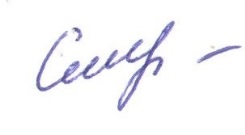 Председатель                        Семенченко  И. И. (протокол от 16. 06. 2021 № 4)УТВЕРЖДАЮ 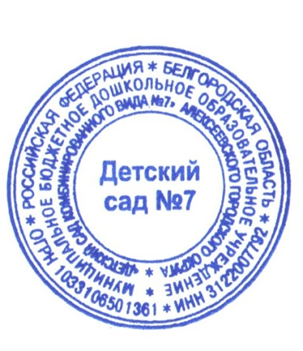 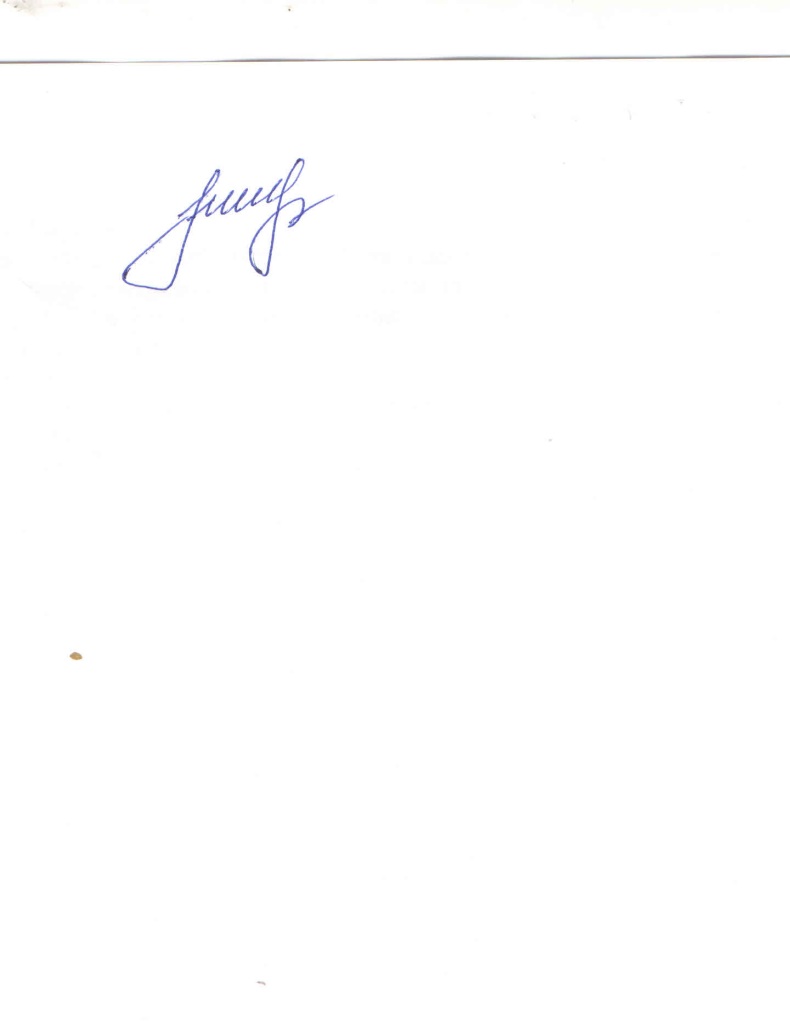 Заведующий                                Е. С. Лухтан Приказ от 16.06.2021 г.  № 38/ОД№Нименования критериястр1.Перечень критериев и показателей системы мониторинга качествадошкольного образования ДОО2-82.Оценка качества основной образовательной программы дошкольногообразования9-133.Оценка	качества	адаптированной	основной	образовательнойпрограммы дошкольного образования14-204.Мониторинг программно-методического обеспечения разработки иреализации основных, в том числе адаптированных образовательных программ дошкольного образования21-275.Мониторинг качества развивающей предметно-пространственнойсреды28-316.Оценка кадровых условий реализации ООП ДОО и АООП ДО32-337.Оценка качества психолого-педагогических условий дошкольногообразования34-398.Показатели качества образовательной деятельности ДОО40-429.Анкета для родителей43-4410.Уровень заболеваемости воспитанников4511.Оценка безопасных условий пребывания45-4612.Мониторинг выполнения среднесуточных норм питания по основным продуктам, рекомендуемым санитарно-эпидемиологическими правилами и нормами СанПиН 2.3/2.4.3590-20 «Санитарно- эпидемиологические требования к организации общественного питания населения», в образовательных организациях, реализующихосновную, в том числе адаптированную образовательную программу дошкольного образования4713.Оценка финансовых условий реализации основной образовательнойпрограммы дошкольного образования (ООП ДО)4814.Мониторинг качества функционирования внутренней системы оценкикачества (ВСОКО)49КритерийМетоды сбора информацииМониторинг показателей, срокиАнализ результатов мониторингаАдресныерекомендации по результатам анализамониторингаМеры и мероприятияУправленческие решенияАнализэффективности принятых мер1.Соответствие ООП ДОО, АООП ДООтребованиям ФГОС ДО ирегиональным приоритетам развития ДООАнализ ООП ДОО и АООП ДОО,размещенных на официальных сайтах ДООМониторинг качества образовательн ых программ дошкольного образования, май-июньСводные результаты мониторингаСправка по итогам мониторинга качества ООП ДОО и АООП ДОпроведение обучающих мероприятий для педагоговразработкарабочих программ педагогов и специалистов с учетом ООП ДО и АООП ДО- разработка адресных рекомендаций по устранениюпрофессиональн ых дефицитов педагогов.положительная динамика результатов повторного мониторинга ООП ДОО и АООП ДОО1.Соответствие ООП ДОО, АООП ДООтребованиям ФГОС ДО ирегиональным приоритетам развития ДООАнализ ООП ДОО и АООП ДОО,размещенных на официальных сайтах ДООМониторинг программно- методического обеспечения разработки и реализации образовательн ых программ дошкольного образования, май-июньСводные результаты мониторингаСправка по итогам мониторинга качества ООП ДО и АООП ДО- рассмотрение результатов мониторинга на заседанииПедагогического совета- определение типичных ошибок,допущенных участниками мониторинга и рассмотрение их на совещаниях со специалистами, курирующими вопросыдошкольного образования.- увеличение в содержаниедоли парциальных программ,дошкольного образования по приоритетным направлениям развития ДОО2.Повышение качества содержания образовательно й деятельности в ДООПедагогическо е наблюдение образовательно йдеятельности, анализ/самоанализМониторинг качества содержания образовательно й деятельности в ДООСводные результаты мониторинга в разрезе МО, отдельных показателейРазработка адресныхрекомендаций педагоговрассмотрение сводных результатов мониторинга на Педагогическом совете;трансляция- разработка адресных рекомендаций по устранениюпрофессиональн ых дефицитовпедагогов.увеличение доли педагогов ДОО, которые обеспечивают качественное содержаниеобразовательнойКритерийМетоды сбора информацииМониторинг показателей, срокиАнализ результатов мониторингаАдресныерекомендации по результатам анализамониторингаМеры и мероприятияУправленческие решенияАнализэффективности принятых мерразвивающей предметно- пространствен ной и образовательно й среды, изучение планирующей документации педагоговлучших практик педагогов ДОО, обеспечивающих высокое качество образовательной деятельности в ДОО;- участие в муниципальных и регионального этапах конкурса профессиональног о мастерства«Воспитатель года России».деятельностиВыполнение требований ФГОС ДО кразвивающей предметно- пространствен ной среде (РППС) сучетом региональныхприоритетов развития ДООСамоанализ РППСДОО/анализадминистрацие й ДОО(заполнение чек-листа)Мониторинг качества РППСАналитическая справкаРазработка рекомендаций, презентация лучшего опыта педагоговреализация планов по созданиюэффективной и современной РППС;презентация лучших проектов РППС педагогов.- разработка планов по созданиюэффективной и современной РППС в ДООНаличие положительной динамики по результатам повторного мониторинга3. Достижение педагогами ДОО планируемого образовательного ценза иАнализ данных ежегодного отчета о состоянии системыдошкольногоГодовой отчет о состоянии кадрового состава ДООСводные результаты отчетаРазработка адресныхрекомендаций для педагогов ДОО- рассмотрение сводных результатов отчета на совещаниях- разработка рекомендаций, по повышению образовательног о уровняпедагогическихувеличение доли педагогов с высоким образовательны м цензом(высшееКритерийМетоды сбора информацииМониторинг показателей, срокиАнализ результатов мониторингаАдресныерекомендации по результатам анализамониторингаМеры и мероприятияУправленческие решенияАнализэффективности принятых меруровня аттестацииобразованияработников (с показателями ниже средних по области)образование, первая и высшая квалификационн ые категории) по итогам анализаданныхежегодных отчетов (сравнительный анализ за 2 года)уровня аттестацииАнализ данных ежегодного отчета о состоянии системыдошкольного образованияГодовой отчет о состоянии системыдошкольного образованияСводные результаты отчета- проведение адреснойинформационно- разъяснительной работы по вопросам аттестациипедагогических работниковобразование, первая и высшая квалификационн ые категории) по итогам анализаданныхежегодных отчетов (сравнительный анализ за 2 года)4. Обеспечение качества психолого-педагогически х условийСамоанализ деятельности ДОО/анализ экспертом (заполнение чек-листа)Мониторинг психолого-педагогических условий ДООСводные результаты мониторинга по направлениям (социально- личностное развитие ребенка, взаимодействие сотрудников с семьей, наличие возможностей для организации игровойдеятельности)Справка по итогам мониторинга (с рекомендациями)- реализация мероприятий регионального проекта «Дети в приоритете».- привлечение команд ресурсных площадок по реализации модели «Дети в приоритете» к нивелированию выявленных в ходе мониторингадефицитов.Наличие положительных изменений в создании психолого-педагогических условий при подведения итогов реализации регионального проекта «Дети в приоритете»(декабрь 2021г.)5. Оценка качества образовательн ойдеятельностинаблюдение, беседы, тестовыезадания, игрыМониторинг освоение программного материала всоответствии сСводные результаты мониторинга по образовательнымобластям:Справка по итогам мониторинга с рекомендациямипедагогам- повышение уровня и качества освоение программногоматериала,- анализ проблемных образовательных областей(низкий уровеньположительная динамика результатов повторногомониторингаКритерийМетоды сбора информацииМониторинг показателей, срокиАнализ результатов мониторингаАдресныерекомендации по результатам анализамониторингаМеры и мероприятияУправленческие решенияАнализэффективности принятых меробразовательн ой организации, реализующей программыдошкольного образованиявозрастными и индивидуальн ыми особенностями развития, майпознавательное, речевое, социально- коммуникативное, художественно- эстетическое,физическое развития,коррекционная работаготовностиребенка к школе;- повышение уровня и качества коррекционной работы с детьмиосвоения детьми), выявление причин,разработка адресныхрекомендаций педагогам по их устранению6. Обеспечение взаимодействи я с родителями-равноправным и участниками образовательн ых отношенийАнкетирование родителейАнкетирование родителейСводные результаты анкетированияРекомендации по результатам анкетирования родителей воспитанников ДОО по группамреализация мероприятий регионального проекта «Дети в приоритете» по направлению«Привлечение педагогического ресурса семьи и повышение родительской компетентности»;рассмотрение результатов анкетированияродителей- анализ «зон риска» и подготовка адресныхрекомендаций для педагогов.увеличение доли педагогов ДОО, использующих педагогический ресурс семьи вобразовательном процессе6. Обеспечение взаимодействи я с родителями-равноправным и участниками образовательн ых отношенийАнкетирование родителейАнкетирование родителейСводные результаты анкетированияРекомендации по результатам анкетирования родителей воспитанников ДОО по группамреализация мероприятий регионального проекта «Дети в приоритете» по направлению«Привлечение педагогического ресурса семьи и повышение родительской компетентности»;рассмотрение результатов анкетированияродителей- анализ «зон риска» и подготовка адресныхрекомендаций для педагогов.увеличение доли родителей, удовлетворенны х образовательны ми услугами7. Создание в ДОО условийдля сохранения здоровья обучающихся, обеспечениябезопасностиАнализ данных ежегодного отчета ДООГодовой отчет о состоянии заболеваемости в ДООСводные результаты Годового отчета (форма 9«Заболеваемость»)Адресные рекомендации по результатам мониторинга- рассмотрение результатов мониторинга на совещании с педагогами и старшеймедсестрой- разработка комплекса мер по снижению заболеваемости обучающихся ДООснижение уровнязаболеваемости обучающихся (сравнительный анализпоказателей за 2КритерийМетоды сбора информацииМониторинг показателей, срокиАнализ результатов мониторингаАдресныерекомендации по результатам анализамониторингаМеры и мероприятияУправленческие решенияАнализэффективности принятых мердошкольного образования, качества присмотра и уходагола)дошкольного образования, качества присмотра и уходаАнализ сводных чек- листовпо муниципальны мобразованиямМониторинг безопасных условий пребывания детей ворганизациях, реализующих основную, в том числеадаптированну ю, образовательну ю программудошкольного образованияСводные результаты мониторингаРекомендации по результатам мониторингабезопасных условий функционирован ия ДОО- рассмотрение результатов мониторинга на совещании ДООразработка муниципальных планов мероприятий на 2021 год по созданию взданиях и на территории ДОО условий, отвечающих требованиям пожарнойбезопасности, охраны объектов и антитеррористич еской защищенности, санитарно-эпидемиологиче скимтребованиям;анализ выполнения муниципальных планов (на уровне региона) по итогам года, определение целей наследующий год с учетомувеличение доли педагогов и сотрудников ДОО,выполнивших 100%показателей чек- листа по результатам анализа готовности ДОО к новомуучебному годуКритерийМетоды сбора информацииМониторинг показателей, срокиАнализ результатов мониторингаАдресныерекомендации по результатам анализамониторингаМеры и мероприятияУправленческие решенияАнализэффективности принятых мерполученныхрезультатов.Анализ результатов мониторинга выполнения среднесуточны х норм питанияМониторинг выполнения среднесуточны х норм питания (ежеквартальн ый)Сводные результаты мониторингаСправка по результатам мониторинга- рассмотрение результатов мониторинга на совещании ДОО- разработка комплекса мер по обеспечению выполнения среднесуточных норм питания выявленияфактов выполнения указанных норм не выше, чем на 85%), доработка с учетом полученных результатов(ежеквартально).увеличение доли выполнения среднесуточных норм питания, (85-100%) порезультатам анализа полученных данных за следующий квартал8. Оценка средств обучения и воспитания, материально- технического, учебно-методического обеспечения ООП ДО (АООП ДО)Самоанализ средств обучения и воспитания, материально- технического, учебно- методического обеспечения ДОО/анализадминистрацие й ДООМониторинг средств обучения и воспитания, материально- технического, учебно- методического обеспеченияАналитическая справкаРазработка рекомендаций, презентация лучшего опыта педагогов- рассмотрение результатов мониторинга на совещании ДОО- разработка комплекса мер по обновлению средств обучения и воспитания, материально- технического, учебно- методического обеспеченияположительная динамика результатов повторного мониторинга9.Вариативные показателиАнализ личностныхрезультатовМониторинг участия детейи педагоговСправка для отчета, годовогоанализаРекомендации педагогам позаинтересованно- рассмотрения результатовучастия- поддержка детскойинициативы,увеличение доли участиявоспитанников вКритерийМетоды сбора информацииМониторинг показателей, срокиАнализ результатов мониторингаАдресныерекомендации по результатам анализамониторингаМеры и мероприятияУправленческие решенияАнализэффективности принятых мервнутренней оценки качествадошкольного образования(включая показатели социализации и адаптации), достиженийдетей на конкурсах, соревнованиях,олимпиадахконкурсах, соревнованияхдеятельности ДООсти детей для участия в конкурсах, соревнованияхвоспитанников в конкурсах, соревнованиях, сопровождении воспитанников педагогамитворческого потенциала, целенаправленн ость совместной работы взрослого сдетьмиконкурсах соревнованиях, результативност и личныхдостижений10.Функциониров ание в ДОО ВСОКО ДОАнализ положения о ВСОКО,размещенного на сайте ДОО; самоанализ функциониров ания внутренней системы оценки качества ДОО(ВСОКО)Мониторинг качества функциониров ания ВСОКОСводные результаты мониторинга ВСОКО ДОРекомендации по итогам мониторинга- рассмотрение результатов мониторинга на Педагогическом совете, Общем собранииработников.- анализ «зон риска» и подготовка адресныхрекомендаций для педагогов, учебно-вспомагательног о персонала.положительная динамика результатов повторного мониторинга№ п/пКритерий оценкиОбеспеченность критерияОценка критерия (в баллах)Оценка критерия поОПП	ДО ДООЗамечания1.Формальные признаки1.Формальные признаки1.Формальные признаки1.Формальные признаки1.Формальные признаки1.Формальные признаки1.1Титульный листНаличие1Баллы	по	критерию суммируются(макс. – 4)1.1Титульный листОтметка	о	принятии	коллегиальнымиорганами1Баллы	по	критерию суммируются(макс. – 4)1.1Титульный листОтметка об утверждении руководителем1Баллы	по	критерию суммируются(макс. – 4)1.1Титульный листСсылка на локальные акты1Баллы	по	критерию суммируются(макс. – 4)1.2Оформление содержанияНаличие1Баллы	по	критерию суммируются(макс. – 3)1.2Оформление содержанияс указанием разделов1Баллы	по	критерию суммируются(макс. – 3)1.2Оформление содержанияс указанием страниц разделов1Баллы	по	критерию суммируются(макс. – 3)1.3СтруктураСоответствие	разделов	требованиямФГОС ДО3(макс. – 3)Итого по разделу(макс. – 10)2.Структурные компоненты основных разделов2.Структурные компоненты основных разделов2.Структурные компоненты основных разделов2.Структурные компоненты основных разделов2.Структурные компоненты основных разделов2.Структурные компоненты основных разделов2.1.Целевой раздел2.1.Целевой раздел2.1.1Пояснительная запискаСоответствие компонентов требованиям ФГОС ДОдо 61 балл за наличие каждого компонента (2.1.1.1.-2.1.1.6.)(макс.-6+5)2.1.1.1.Цели и задачи реализацииОтражение	в	компоненте	части, формируемой			участникамиобразовательных отношений1+1Балл суммируется2.1.1.2.Принципы	и	подходы	к формированию ПрограммыОтражение	в	компоненте	части, формируемой			участникамиобразовательных отношений1+1Балл суммируется2.1.1.3.Приоритетные	направлениядеятельности12.1.1.4.Возрастные	и	индивидуальные особенности воспитанниковОтражение	в	компоненте	части, формируемой			участникамиобразовательных отношений1+1Балл суммируется2.1.1.5.Учет специфики условий ДОООтражение	в	компоненте	части,формируемой	участниками1+1Балл суммируетсяобразовательных отношенийобразовательных отношенийобразовательных отношений2.1.1.6.Значимые	дляреализации характеристикиразработки	ипрограммыОтражение	в	компоненте	части,формируемой	участниками образовательных отношенийОтражение	в	компоненте	части,формируемой	участниками образовательных отношенийОтражение	в	компоненте	части,формируемой	участниками образовательных отношений1+1Балл суммируетсяБалл суммируетсяБалл суммируется2.1.2.Планируемые результаты реализации Программы с воспитанникамиПланируемые результаты реализации Программы с воспитанникамиСоответствие компонентов требованиям ФГОС ДОСоответствие компонентов требованиям ФГОС ДОСоответствие компонентов требованиям ФГОС ДОдо 51 балл за наличие каждого компонента (2.1.2.1.-2.1.2.5.)(макс.-5+5)1 балл за наличие каждого компонента (2.1.2.1.-2.1.2.5.)(макс.-5+5)1 балл за наличие каждого компонента (2.1.2.1.-2.1.2.5.)(макс.-5+5)2.1.2.1.Планируемые результаты реализации Программы с воспитанниками раннего возрастаПланируемые результаты реализации Программы с воспитанниками раннего возрастаОтражение в компоненте планируемых результатов по части, формируемой участниками	образовательныхотношенийОтражение в компоненте планируемых результатов по части, формируемой участниками	образовательныхотношенийОтражение в компоненте планируемых результатов по части, формируемой участниками	образовательныхотношений1+1Балл суммируетсяБалл суммируетсяБалл суммируется2.1.2.2.Планируемые результаты реализации Программы с воспитанниками младшего возрастаПланируемые результаты реализации Программы с воспитанниками младшего возрастаОтражение в компоненте планируемых результатов по части, формируемой участниками	образовательныхотношенийОтражение в компоненте планируемых результатов по части, формируемой участниками	образовательныхотношенийОтражение в компоненте планируемых результатов по части, формируемой участниками	образовательныхотношений1+1Балл суммируетсяБалл суммируетсяБалл суммируется2.1.2.3.Планируемые результаты реализации Программы с воспитанниками среднего возрастаПланируемые результаты реализации Программы с воспитанниками среднего возрастаОтражение в компоненте планируемых результатов по части, формируемой участниками	образовательныхотношенийОтражение в компоненте планируемых результатов по части, формируемой участниками	образовательныхотношенийОтражение в компоненте планируемых результатов по части, формируемой участниками	образовательныхотношений1+1Балл суммируетсяБалл суммируетсяБалл суммируется2.1.2.4.Планируемые результаты реализации Программы с воспитанниками старшего возрастаПланируемые результаты реализации Программы с воспитанниками старшего возрастаОтражение в компоненте планируемых результатов по части, формируемой участниками	образовательныхотношенийОтражение в компоненте планируемых результатов по части, формируемой участниками	образовательныхотношенийОтражение в компоненте планируемых результатов по части, формируемой участниками	образовательныхотношений1+1Балл суммируетсяБалл суммируетсяБалл суммируется2.1.2.5.Планируемые результаты реализации Программы с воспитанниками на этапе завершения дошкольногообразованияПланируемые результаты реализации Программы с воспитанниками на этапе завершения дошкольногообразованияОтражение в компоненте планируемых результатов по части, формируемой участниками	образовательныхотношенийОтражение в компоненте планируемых результатов по части, формируемой участниками	образовательныхотношенийОтражение в компоненте планируемых результатов по части, формируемой участниками	образовательныхотношений1+1Балл суммируетсяБалл суммируетсяБалл суммируетсяИтого по разделуИтого по разделуИтого по разделу(макс. – 21)(макс. – 21)(макс. – 21)2.2.Содержательный раздел2.2.Содержательный раздел2.2.Содержательный раздел2.2.Содержательный раздел2.2.Содержательный раздел2.2.Содержательный раздел2.2.Содержательный раздел2.2.Содержательный раздел2.2.Содержательный раздел2.2.Содержательный раздел2.2.Содержательный раздел2.2.1.Описание	образовательной деятельности в соответствии с направлениями развития ребенка, представленными		в		пяти образовательных			областях (социально-коммуникативное,Описание	образовательной деятельности в соответствии с направлениями развития ребенка, представленными		в		пяти образовательных			областях (социально-коммуникативное,Соответствиетребованиям ФГОС ДОкомпонентовдо 5до 51	балл	за	наличие описания			1образовательной области (макс.-5)1	балл	за	наличие описания			1образовательной области (макс.-5)1	балл	за	наличие описания			1образовательной области (макс.-5)2.2.1.Описание	образовательной деятельности в соответствии с направлениями развития ребенка, представленными		в		пяти образовательных			областях (социально-коммуникативное,Описание	образовательной деятельности в соответствии с направлениями развития ребенка, представленными		в		пяти образовательных			областях (социально-коммуникативное,Отражение	в	компоненте	части,формируемой	участникамиОтражение	в	компоненте	части,формируемой	участникамидо 5до 51	баллописаниязаналичие1познавательное,	речевое, художественно-эстетическое,физическое развитие)познавательное,	речевое, художественно-эстетическое,физическое развитие)образовательных отношенийобразовательной области ( макс.-5)образовательной области ( макс.-5)2.2.2.Описание	вариативныхспособов,	методов	и реализации Программыформ, средствСоответствие	компонентов требованиям ФГОС ДОдо 3(макс.-3)(макс.-3)2.2.3.Описание	образовательной деятельности по профессиональной коррекции нарушений развития детейОписание	образовательной деятельности по профессиональной коррекции нарушений развития детейНаличие1Баллы	по суммируются (макс. – 5)критерию2.2.3.Описание	образовательной деятельности по профессиональной коррекции нарушений развития детейОписание	образовательной деятельности по профессиональной коррекции нарушений развития детейОписание деятельности ПМПк2Баллы	по суммируются (макс. – 5)критерию2.2.3.Описание	образовательной деятельности по профессиональной коррекции нарушений развития детейОписание	образовательной деятельности по профессиональной коррекции нарушений развития детейОписание   других	форм обеспеченияпрофессиональной коррекции2Баллы	по суммируются (макс. – 5)критерию2.2.4.Особенности	образовательной деятельности разных видов и культурных практикОсобенности	образовательной деятельности разных видов и культурных практикОписание	видов	образовательнойдеятельности2Баллы	по суммируются (макс. –4)критерию2.2.4.Особенности	образовательной деятельности разных видов и культурных практикОсобенности	образовательной деятельности разных видов и культурных практикОписание культурных практик2Баллы	по суммируются (макс. –4)критерию2.2.5.Способы и направления поддержки детской инициативыСпособы и направления поддержки детской инициативыОписание способов поддержки2Баллы	по суммируются(макс. –4)критерию2.2.5.Способы и направления поддержки детской инициативыСпособы и направления поддержки детской инициативыОписание направления поддержки2Баллы	по суммируются(макс. –4)критерию2.2.6.Особенности	взаимодействия педагогического коллектива с семьями воспитанниковОсобенности	взаимодействия педагогического коллектива с семьями воспитанниковНаличие1Баллы	по суммируются (макс. –5)критерию2.2.6.Особенности	взаимодействия педагогического коллектива с семьями воспитанниковОсобенности	взаимодействия педагогического коллектива с семьями воспитанниковРазнообразие	видов	организациивзаимодействия с семьями2Баллы	по суммируются (макс. –5)критерию2.2.6.Особенности	взаимодействия педагогического коллектива с семьями воспитанниковОсобенности	взаимодействия педагогического коллектива с семьями воспитанниковВключение	современных	форморганизации взаимодействия2Баллы	по суммируются (макс. –5)критерию2.2.7.Иные характеристики содержания Программы, наиболее существенные с точки зрения авторовИные характеристики содержания Программы, наиболее существенные с точки зрения авторовКонкретизация	значимых характеристик содержания образования с учётом специфики деятельности ДООдо 51 балл за описание 1 характеристики содержания образования(макс.-5)1 балл за описание 1 характеристики содержания образования(макс.-5)Итого по разделу(макс. – 36)(макс. – 36)2.3. Организационный раздел2.3. Организационный раздел2.3. Организационный раздел2.3. Организационный раздел2.3. Организационный раздел2.3. Организационный раздел2.3. Организационный раздел2.3. Организационный раздел2.3.1.2.3.1.1Материально-техническое обеспечениеМатериально-техническое обеспечениеОписание1Баллы	по суммируются (макс. –3)критерию2.3.1.2.3.1.1Материально-техническое обеспечениеМатериально-техническое обеспечениес конкретизацией1Баллы	по суммируются (макс. –3)критерию2.3.1.2.3.1.1Материально-техническое обеспечениеМатериально-техническое обеспечениеОтражение	в	компоненте	части,формируемой	участниками образовательных отношений1Баллы	по суммируются (макс. –3)критерию2.3.1.2Обеспеченность	методическим материаломОбеспеченность	методическим материаломОписание1Баллы	по суммируются (макс. –3)критерию2.3.1.2Обеспеченность	методическим материаломОбеспеченность	методическим материаломс конкретизацией1Баллы	по суммируются (макс. –3)критерию2.3.1.2Обеспеченность	методическим материаломОбеспеченность	методическим материаломОтражение	в	компоненте	части,формируемой	участниками1Баллы	по суммируются (макс. –3)критериюобразовательных отношенийобразовательных отношений2.3.1.3Обеспеченность обучения и воспитаниясредствамиОписаниеОписание11Баллы	по суммируются (макс. –3)критерию2.3.1.3Обеспеченность обучения и воспитаниясредствамис конкретизациейс конкретизацией11Баллы	по суммируются (макс. –3)критерию2.3.1.3Обеспеченность обучения и воспитаниясредствамиОтражение	в	компоненте	части, формируемой			участникамиобразовательных отношенийОтражение	в	компоненте	части, формируемой			участникамиобразовательных отношений11Баллы	по суммируются (макс. –3)критерию2.3.2Распорядок	и/или воспитанников.режим	дняНаличие в соответствии с СанПиННаличие в соответствии с СанПиН11Баллы	по суммируются (макс. –2)критерию2.3.2Распорядок	и/или воспитанников.режим	дняОтражение режим дня в соответствии с возрастными категориями по УставуДОООтражение режим дня в соответствии с возрастными категориями по УставуДОО11Баллы	по суммируются (макс. –2)критерию2.3.3.Особенности	традиционных событий, праздников, мероприятийОсобенности	традиционных событий, праздников, мероприятийОписание традиционных событийОписание традиционных событий11Баллы	по суммируются (макс. –3)критерию2.3.3.Особенности	традиционных событий, праздников, мероприятийОсобенности	традиционных событий, праздников, мероприятийОписание праздниковОписание праздников11Баллы	по суммируются (макс. –3)критерию2.3.3.Особенности	традиционных событий, праздников, мероприятийОсобенности	традиционных событий, праздников, мероприятийОписание мероприятийОписание мероприятий11Баллы	по суммируются (макс. –3)критерию2.3.4.Особенности	развивающей предметно-пространственной среды.Особенности	развивающей предметно-пространственной среды.Соответствие требованиям ФГОС ДОСоответствие требованиям ФГОС ДО11Баллы	по суммируются (макс. –9)критерию2.3.4.Особенности	развивающей предметно-пространственной среды.Особенности	развивающей предметно-пространственной среды.Описание особенностей организации в соответствии	со	спецификойдеятельности ДОООписание особенностей организации в соответствии	со	спецификойдеятельности ДООдо 5до 5Баллы	по суммируются (макс. –9)критерию2.3.4.Особенности	развивающей предметно-пространственной среды.Особенности	развивающей предметно-пространственной среды.Конкретизацияадресованностивозрастнойдо 3до 3Баллы	по суммируются (макс. –9)критерию2.3.5.Дополнительный разделДополнительный разделНаличиеНаличие11Баллы	по суммируются (макс. –4)критерию2.3.5.Дополнительный разделДополнительный разделОтражение	возрастныхвоспитанниковкатегорий11Баллы	по суммируются (макс. –4)критерию2.3.5.Дополнительный разделДополнительный разделОтражение программного обеспеченияОтражение программного обеспечения11Баллы	по суммируются (макс. –4)критерию2.3.5.Дополнительный разделДополнительный разделХарактеристика	взаимодействия	ссемьями воспитанниковХарактеристика	взаимодействия	ссемьями воспитанников11Баллы	по суммируются (макс. –4)критерию2.3.6.Календарный учебный графикКалендарный учебный графикНаличие	в	соответствии	со	ст.2п.9Федерального закона №273-ФЗНаличие	в	соответствии	со	ст.2п.9Федерального закона №273-ФЗ11(макс. – 1)(макс. – 1)2.3.7.Учебный планУчебный планНаличие	в	соответствии	со	ст.2п.9Федерального закона №273-ФЗНаличие	в	соответствии	со	ст.2п.9Федерального закона №273-ФЗ11(макс. – 1)(макс. – 1)Итого по разделуИтого по разделу(макс. – 29)(макс. – 29)3. Дополнительный раздел3. Дополнительный раздел3. Дополнительный раздел3. Дополнительный раздел3. Дополнительный раздел3. Дополнительный раздел3. Дополнительный раздел3. Дополнительный раздел3. Дополнительный раздел3. Дополнительный раздел3.1.Краткая презентация программыКраткая презентация программыИзложение текста, ориентированного народителей	(законных	представителей) детейИзложение текста, ориентированного народителей	(законных	представителей) детейИзложение текста, ориентированного народителей	(законных	представителей) детей1Баллы	по суммируются (макс. –4)критерию3.1.Краткая презентация программыКраткая презентация программыУказание возрастных и иных категорийдетей,	на	которых	ориентированаУказание возрастных и иных категорийдетей,	на	которых	ориентированаУказание возрастных и иных категорийдетей,	на	которых	ориентирована1Баллы	по суммируются (макс. –4)критериюпрограммаУказание используемой примерной(-ых)программы1Характеристика	взаимодействия педагогического коллектива с семьямидетей1Итого по разделу(макс. – 4)Всего(макс. – 100)ИнтервалЦелевой разделИнтервал Содержательный разделИнтервалОрганизационный разделУровень ООП ДОЭкспертная оценка22-20 баллов36-30 баллов29-25 баллов1 уровеньОптимальныйСоответствует требованиям (доработкавыявленных недостатков)19-17 баллов29-22 баллов24-19 баллов2 уровеньДопустимыйЧастично соответствует требованиям.Нуждается в доработке16-14 баллов21-19 баллов18-15 баллов3уровеньКритическийУсловно соответствует требованиям.Нуждается в переработкениже 13 балловниже 19 балловниже 15 баллов4 уровеньНедопустимыйНе соответствует требованиям.Нуждается в полной переработке№ п/пКритерий оценкиОбеспеченность критерияОценка критерия (в баллах)Оценка критерия по АОПП ДОЗамечанияФормальные признакиФормальные признакиФормальные признакиФормальные признакиФормальные признакиФормальные признаки1.1Титульный листНаличие1Баллы	по	критерию суммируются1.1Титульный листОтметка о принятии коллегиальными органами1Баллы	по	критерию суммируются1.1Титульный листОтметка об утверждении руководителем1Баллы	по	критерию суммируются1.1Титульный листСсылка на локальные акты1Баллы	по	критерию суммируются1.2Оформление содержанияНаличие1Баллы	по	критерию суммируются1.2Оформление содержанияс указанием разделов1Баллы	по	критерию суммируются1.2Оформление содержанияс указанием страниц разделов1Баллы	по	критерию суммируются1.3СтруктураСоответствие разделов требованиям ФГОС ДО1Итого по разделу(макс. – 8)2.Структурные компоненты основных разделов2.Структурные компоненты основных разделов2.Структурные компоненты основных разделов2.Структурные компоненты основных разделов2.Структурные компоненты основных разделов2.Структурные компоненты основных разделов1. Целевой раздел1. Целевой раздел2.1.1Пояснительная запискаСоответствие компонентов требованиям ФГОС ДОдо 7Баллы	по	критерию суммируются2.1.1.1.Цели и задачи реализациицели и задачи соответствуют ФГОС ДОцели и задачи соответствуют психолого- педагогическим	особенностям	и	особымобразовательным	потребностям	детей конкретной нозологической группы12.1.1.2.Принципы и подходы к формированию Программы- отражены общие принципы и подходы к формированию программы– отражены специфические принципы и подходы к формированию программы с учетом конкретной нозологической группы112.1.1.3.Значимые для разработки и реализации программы характеристики:2.1.1.3.1Возрастные особенности воспитанников- отражены возрастные особенности раннего возраста,	младшего,	среднего	и	старшегодошкольного возраста;12.1.1.3.2Психолого-педагогическая характеристика детей с ОВЗ- дана психолого-педагогическая характеристика детей конкретной нозологической группы;12.1.1.3.3.Приоритетные направления деятельности (часть, формируемая УОО)частично соответствуют ООП ДО ДОО;частично соответствуют примерной АООП ДО;112.1.2.Планируемые	результаты	реализацииПрограммы с воспитанниками с ОВЗ-	отражены	в	компоненте	планируемыхрезультатов с воспитанниками раннего возраста с1учетом конкретной нозологической группы-	отражены	в	компоненте	планируемых1результатов	с	воспитанниками	младшегодошкольного возраста   с   учетом   конкретнойнозологической группы;-	отражены	в	компоненте	планируемых1результатов	с	воспитанниками	среднегодошкольного возраста   с   учетом   конкретнойнозологической группы;-	отражены	в	компоненте	планируемых1+1результатов	с	воспитанниками	старшегодошкольного возраста / на этапе завершенияосвоения	программы	с	учетом	конкретнойнозологической группы;2.1.3.Развивающее	оценивание	качестваобразовательной деятельности по программе- отражено с учетом примерной АООП1Итого по разделу(макс-20)(макс-20)2. Содержательный раздел2. Содержательный раздел2. Содержательный раздел2. Содержательный раздел2. Содержательный раздел2. Содержательный раздел2. Содержательный раздел2.2.1.Описание образовательной деятельности в соответствии с направлениями развития ребенка, представленными в пяти образовательных областях (социально- коммуникативное, познавательное, речевое, художественно-эстетическое, физическоеразвитие)Баллы	по суммируютсякритерию2.2.1.1.Образовательная	область	«Социально--	содержание	соответствует	требованиям1коммуникативное развитие»ФГОС ДО   и   особенностям   детей   раннеговозраста	конкретной	нозологическойгруппы/примерной АООП для детей конкретнойнозологической группы;-	содержание	соответствует	требованиям1ФГОС ДО и особенностям детей младшегодошкольного	возраста	конкретнойнозологической группы/примерной   АООП   длядетей конкретной нозологической группы;-	содержание	соответствует	требованиям1ФГОС ДО   и   особенностям   детей   среднегодошкольного	возраста	конкретнойнозологической группы/примерной   АООП   длядетей конкретной нозологической группы;-	содержание	соответствует	требованиям1ФГОС ДО и особенностям детей старшегодошкольного	возраста	конкретнойнозологической группы/примерной   АООП   длядетей конкретной нозологической группы;детей конкретной нозологической группы;2.2.1.2.Образовательная область «ПознавательноеОбразовательная область «ПознавательноеОбразовательная область «Познавательное-	содержание	соответствует	требованиям-	содержание	соответствует	требованиям1развитие»развитие»развитие»ФГОС   ДО   иособенностям детей   раннеговозрастаконкретной	нозологическойгруппы/примерной АООП для детей конкретнойгруппы/примерной АООП для детей конкретнойнозологической группы;нозологической группы;-	содержание	соответствует	требованиям-	содержание	соответствует	требованиям1ФГОС ДО иособенностям детей младшегодошкольноговозраста	конкретнойнозологической группы/примерной   АООП   длянозологической группы/примерной   АООП   длядетей конкретной нозологической группы;детей конкретной нозологической группы;-	содержание	соответствует	требованиям-	содержание	соответствует	требованиям1ФГОС ДО   иособенностям детей   среднегодошкольноговозраста	конкретнойнозологической группы/примерной   АООП   длянозологической группы/примерной   АООП   длядетей конкретной нозологической группы;детей конкретной нозологической группы;-	содержание	соответствует	требованиям-	содержание	соответствует	требованиям1ФГОС ДО и особенностям детей старшегоФГОС ДО и особенностям детей старшегодошкольноговозраста	конкретнойнозологической группы/примерной   АООП   длянозологической группы/примерной   АООП   длядетей конкретной нозологической группы;детей конкретной нозологической группы;2.2.1.3.Образовательнаяобласть«Речевое-	содержание	соответствует	требованиям-	содержание	соответствует	требованиям1развитие»развитие»развитие»ФГОС   ДО   иособенностям детей   раннеговозрастаконкретной	нозологическойгруппы/примерной АООП для детей конкретнойгруппы/примерной АООП для детей конкретнойнозологической группы;нозологической группы;-	содержание	соответствует	требованиям-	содержание	соответствует	требованиям1ФГОС ДО иособенностям детей младшегодошкольноговозраста	конкретнойнозологической группы/примерной   АООП   длянозологической группы/примерной   АООП   длядетей конкретной нозологической группы;детей конкретной нозологической группы;-	содержание	соответствует	требованиям-	содержание	соответствует	требованиям1ФГОС ДО   иособенностям детей   среднегодошкольноговозраста	конкретнойнозологической группы/примерной   АООП   длянозологической группы/примерной   АООП   длядетей конкретной нозологической группы;детей конкретной нозологической группы;-	содержание	соответствует	требованиям-	содержание	соответствует	требованиям1ФГОС ДО и особенностям детей старшегоФГОС ДО и особенностям детей старшегодошкольного	возраста	конкретной нозологической группы/примерной АООП для детей конкретной нозологической группы;2.2.1.4.Образовательная область «художественно--	содержание	соответствует	требованиям1эстетическое развитие»ФГОС ДО   и   особенностям   детей   раннеговозраста	конкретной	нозологическойгруппы/примерной АООП для детей конкретнойнозологической группы;-	содержание	соответствует	требованиям1ФГОС ДО и особенностям детей младшегодошкольного	возраста	конкретнойнозологической группы/примерной   АООП   длядетей конкретной нозологической группы;-	содержание	соответствует	требованиям1ФГОС ДО   и   особенностям   детей   среднегодошкольного	возраста	конкретнойнозологической группы/примерной   АООП   длядетей конкретной нозологической группы;-	содержание	соответствует	требованиям1ФГОС ДО и особенностям детей старшегодошкольного	возраста	конкретнойнозологической группы/примерной   АООП   длядетей конкретной нозологической группы;2.2.1.5Образовательная	область	«Физическое-	содержание	соответствует	требованиям1развитие»ФГОС ДО   и   особенностям   детей   раннеговозраста	конкретной	нозологическойгруппы/примерной АООП для детей конкретнойнозологической группы;-	содержание	соответствует	требованиям1ФГОС ДО и особенностям детей младшегодошкольного	возраста	конкретнойнозологической группы/примерной   АООП   длядетей конкретной нозологической группы;-	содержание	соответствует	требованиям1ФГОС ДО   и   особенностям   детей   среднегодошкольного	возраста	конкретнойнозологической группы/примерной   АООП   длядетей конкретной нозологической группы;-	содержание	соответствует	требованиям1ФГОС ДО и особенностям детей старшегодошкольного	возраста	конкретной нозологической группы/примерной АООП для детей конкретной нозологической группы;2.2.1.6Приоритетные направления деятельности (часть, формируемая УОО)содержание частично соответствует ООП ДО ДОО;содержание	частично	соответствует примерной АООП ДО;112.2.2.Описание вариативных форм, способов, методов и средств реализации Программы  Перечень форм, способов, методов и средств реализации	Программы	соответствуеттребованиям ФГОС ДО2Баллы	по	критерию суммируются2.2.2.Описание вариативных форм, способов, методов и средств реализации Программы  Перечень форм, способов, методов и средств реализации	Программы	соответствуетособенностям	развития	детей	конкретной нозологической группы32.2.3.Описание образовательной деятельности по профессиональной коррекции нарушений развития детей (программа коррекционной работы)содержание коррекционно-развивающей работы соответствуют особенностям детей конкретной нозологической группы/примерной АООП для детей конкретной нозологической группы;описание системы коррекционной работы конкретизировано с учетом особенностей развития детей конкретной нозологической группы и условий конкретной образовательнойорганизации.33Баллы	по	критерию суммируются2.2.4.Особенности образовательной деятельности разных видов и культурных практик (взаимодействие взрослых с детьми)Описание видов образовательной деятельности и культурных практик с учетом особенностей развития детей конкретной нозологическойгруппы и условий конкретной образовательной организации2Баллы	по	критерию суммируются2.2.5.Способы и направления поддержки детской инициативыОписание способов поддержки с учетом условийконкретной образовательной организации1Баллы	по	критерию суммируются2.2.5.Способы и направления поддержки детской инициативыОписание направления   поддержки   с   учетомособенностей	развития	детей	конкретной нозологической группы2Баллы	по	критерию суммируются2.2.6.Особенности	взаимодействия педагогического коллектива с семьями воспитанниковРазнообразие видов организации взаимодействия с семьями представлено с учетом условийконкретной образовательной организации1Баллы	по	критерию суммируются2.2.6.Особенности	взаимодействия педагогического коллектива с семьями воспитанниковРазнообразие видов организации взаимодействия с семьями представлено с учетом особенностей развития детей конкретной нозологическойгруппы2Баллы	по	критерию суммируются2.2.6.Особенности	взаимодействия педагогического коллектива с семьями воспитанниковВключение	современных	форм	организациивзаимодействия с учетом условий конкретной образовательной организации1Баллы	по	критерию суммируютсяВключение	современных	форм	организации взаимодействия с учетом особенностей развитиядетей конкретной нозологической группы2Итого по разделу(макс. – 44)3. Организационный раздел3. Организационный раздел3. Организационный раздел3. Организационный раздел3. Организационный раздел3. Организационный раздел2.3.1.2.3.1.1Материально-техническое обеспечение(в т.ч. описание условий доступности здания и территории образовательной организации, кабинеты специалистов и ТСО)Описание1Баллы	по	критерию суммируются2.3.1.2.3.1.1Материально-техническое обеспечение(в т.ч. описание условий доступности здания и территории образовательной организации, кабинеты специалистов и ТСО)С конкретизацией1Баллы	по	критерию суммируются2.3.1.2.3.1.1Материально-техническое обеспечение(в т.ч. описание условий доступности здания и территории образовательной организации, кабинеты специалистов и ТСО)Описание в соответствии с особенностями развития	детей	конкретной	нозологическойгруппы и условиям конкретной образовательной организации;2Баллы	по	критерию суммируются2.3.1.2.3.1.1Материально-техническое обеспечение(в т.ч. описание условий доступности здания и территории образовательной организации, кабинеты специалистов и ТСО)Отражение в компоненте части, формируемойучастниками образовательных отношений1Баллы	по	критерию суммируются2.3.1.2.3.1.1Кадровое обеспечение реализации АООПсоответствие наименования штатных единиц рекомендациям ПМПК;соответствие образования ЕТС21Баллы	по	критерию суммируются2.3.1.2Обеспеченность	методическим материалом, средствами обучения и воспитанияОписание12.3.1.2Обеспеченность	методическим материалом, средствами обучения и воспитанияС конкретизацией12.3.1.2Обеспеченность	методическим материалом, средствами обучения и воспитанияОписание с учетом особенностей развития детей конкретной нозологической группы и условиям конкретной образовательнойорганизации;32.3.1.2Обеспеченность	методическим материалом, средствами обучения и воспитанияОтражение в компоненте части, формируемой участниками образовательных отношений12.3.2Распорядок и/или режим дня воспитанников.Разработан в соответствии с СанПиН1Баллы	по	критерию суммируются2.3.2Распорядок и/или режим дня воспитанников.Соответствии с возрастными категориями1Баллы	по	критерию суммируются2.3.3.Особенности	традиционных	событий, праздников, мероприятийОписание традиционных событий1Баллы	по	критерию суммируются2.3.3.Особенности	традиционных	событий, праздников, мероприятийОписание праздников1Баллы	по	критерию суммируются2.3.3.Особенности	традиционных	событий, праздников, мероприятийОписание мероприятий1Баллы	по	критерию суммируются2.3.4.Особенности	развивающей	предметно- пространственной среды.Соответствие требованиям ФГОС ДО1Баллы	по	критерию суммируются2.3.4.Особенности	развивающей	предметно- пространственной среды.Описание	в	соответствии	особенностямиразвития	детей	конкретной	нозологической группы/ примерной АООПдо 5Баллы	по	критерию суммируются2.3.4.Особенности	развивающей	предметно- пространственной среды.Конкретизация возрастной адресованностидо 3Баллы	по	критерию суммируются2.3.6.Календарный	учебный	график	(еслипредусмотрен ООП ДО, примерной АООП ДО)Наличие12.3.7.Учебный план (если предусмотрен ООП ДО,примерной АООП ДО)Наличие1Итого по разделу(макс.-30)4. Дополнительный раздел4. Дополнительный раздел4. Дополнительный раздел4. Дополнительный раздел4. Дополнительный раздел4. Дополнительный раздел3.1.Краткая презентация программыИзложение		текста,	ориентированного		на родителей	(законных	представителей)	детей(краткость изложения, доступность содержания)1Баллы	по	критерию суммируются3.1.Краткая презентация программыУказание возрастных   категорий   на   которыхориентирована программа1Баллы	по	критерию суммируются3.1.Краткая презентация программыУказание	особенностей	развития	детей конкретной нозологической группы на которыхориентирована программа2Баллы	по	критерию суммируются3.1.Краткая презентация программыУказание	используемых	комплексных	и парциальных программ и технологий1Баллы	по	критерию суммируются3.1.Краткая презентация программыХарактерист3ика	взаимодействияпедагогического коллектива с семьями детей1Баллы	по	критерию суммируютсяИтого по разделу(макс. – 6)Всего(макс -108)ИнтервалЦелевой разделИнтервалСодержательный разделИнтервалОрганизационный разделУровень ООП ДОЭкспертная оценка20-18 баллов44-38 баллов30-26 баллов1 уровеньОптимальныйСоответствует требованиям (доработка выявленных недостатков)17-14 баллов37-29 баллов25-18 баллов2 уровеньДопустимыйЧастично соответствует требованиям. Нуждается в доработке13- 11 баллов28-24 балла17-14Баллов3уровеньКритическийУсловно	соответствует	требованиям. Нуждается в переработкениже 10 балловниже 23 балланиже 13 баллов4 уровеньНедопустимыйНе	соответствует	требованиям. Нуждается в полной переработкеРазработка обязательной частиРазработка обязательной частиРазработка обязательной частиРазработка обязательной частиНаименование комплексной образовательной программы, в том числе авторской, используемой для разработки ООП ДО, АООПДО*Кол-воООП ДО, АООП ДО,разработанных с использованием (учетом)Кол-во групп, осваивающих ООП ДО, АООП ДОВ них детейПримерная адаптированная основная образовательная программа дошкольногообразования слабослышащих и позднооглохших детейПримерная адаптированная основная образовательная программа дошкольногообразования глухих детей.Примерная адаптированная основная образовательная программа дошкольногообразования детей, перенесших операцию по кохлеарной имплантацииПримерная адаптированная основная образовательная программа дошкольногообразования детей с амблиопией и косоглазиемПримерная адаптированная основная образовательная программа дошкольногообразования детей с задержкой психического развитияПримерная адаптированная основная образовательная программа дошкольногообразования детей с нарушениями опорно-двигательного аппаратаПримерная адаптированная основная образовательная программа дошкольногообразования слабовидящих детейПримерная адаптированная основная образовательная программа дошкольногообразования слепых детейПримерная адаптированная основная образовательная программа дошкольногообразования детей с тяжелыми нарушениями речиПримерная адаптированная основная образовательная программа дошкольногообразования детей с умственной отсталостью (интеллектуальными нарушениями)Примерная адаптированная основная образовательная программа дошкольногообразования для детей с тяжелыми множественными нарушениями развитияПримерная адаптированная основная образовательная программа дошкольногообразования для диагностических групп детей раннего и дошкольного возрастаКомплексные программы дошкольного образованияПримерная основная образовательная программа дошкольного образования «Детскийсад по системе Монтессори» / Под ред. Е.А. Хилтунен; [О.Ф. Борисова, В.В. Михайлова, Е.А. Хилтунен]. — М. : Издательство «Национальное образование»Истоки: Комплексная образовательная программа дошкольного образования / Научн.рук. Л.А. Парамонова. — 6-е изд. перераб. — М.: ТЦ СфераПримерная основная образовательная программа дошкольного образования «Золотойключик» / под ред. Г.Г. Кравцова. М.: ЛевъКрылова Н.М Детский сад — Дом радости. Примерная основная образовательнаяпрограмма дошкольного образования / Н.М. Крылова. — 3-е изд., перераб. и доп. — М.: ТЦ Сфера,Основная образовательная программа дошкольного образования «Тропинки» / подред. В.Т. Кудрявцева. — М. :Вентана-ГрафОбразовательная программа дошкольного образования «Теремок» для детей от двух месяцев до трех лет / Научный руководитель И.А. Лыкова; под общей редакцией Т.В. Волосовец, И.Л. Кириллова, И.А. Лыковой, О.С. Ушаковой. — М.: Издательский дом«Цветной мир»Безруких М. М. Ступеньки к школе. Образовательная программа дошкольногообразования / М. М. Безруких, Т. А. Филиппова. — М. : ДрофаОбразовательная программа дошкольного образования «Мозаика» / авт.-сост. В.Ю. Белькович, Н.В. Гребёнкина, И.А. Кильдышева. — 3-е изд. — М.: ООО «Русскоеслово — учебник»Комплексная образовательная программа для детей раннего возраста «Первые шаги»/ Е.О. Смирнова, Л.Н. Галигузова, С.Ю. Мещерякова. — 3-е изд. — М.: ООО«Русское слово — учебник»ПРОдетей: Примерная основная общеобразовательная программа дошкольногообразования / Е.Г. Юдина, Е.В. Бодрова. – М.: Рыбаков Фонд; Университет детстваКомплексная образовательная программа дошкольного образования для детей стяжелыми нарушениями речи (общим недоразвитием речи) с 3 до 7 лет. Издание 3-е, переработанное и дополненное в соответствии с ФГОС ДО. - СПб.: ООО "ИЗДАТЕЛЬСТВО "ДЕТСТВО-ПРЕСС"Основная образовательная программа дошкольного образования «Вдохновение» / под ред. В. К. Загвоздкина, И. Е. Федосовой. — М.: Издательство «Национальноеобразование»Примерная основная образовательная программа дошкольного образования«ОткрытиЯ» / Под ред. Е. Г. Юдиной. — М.: МОЗАИКА-СИНТЕЗОбразовательная программа дошкольного образования «Развитие» /Под ред.Булычевой А.И. – М: ЧУ ДПО «УЦ им. Л.А. Венгера «РАЗВИТИЕ»«От рождения до школы». Инновационная программа дошкольного образования. / Под ред. Н. Е. Вераксы, Т. С. Комаровой, Э. М. Дорофеевой. — Издание пятое(инновационное), исп. и доп. — М.: МОЗАИКА-СИНТЕЗОсновная образовательная программа дошкольного образования «Детский сад 2100».Комплексные образовательные программы развития и воспитания детеймладенческого, раннего и дошкольного возраста / Под науч. ред. Р.Н. Бунеева. — Изд. 3-е, переаб. —  М. : Баласс,Комплексная образовательная программа дошкольного образования «Детство» / Т.И. Бабаева, А.Г. Гогоберидзе, О.В. Солнцева и др. — СПб. : ООО «Издательство«Детство- Пресс»Примерная адаптированная основная образовательная программа для дошкольников с тяжелыми нарушениями речи / Л. Б. Баряева, Т.В. Волосовец, О. П. Гаврилушкина,Г. Г. Голубева и др.; Под. ред. проф. Л. В. Лопатиной. — СПбКомплексная образовательная программа дошкольного образования «Мир открытий»/ науч. рук. Л.Г. Петерсон; под общ. ред. Л.Г. Петерсон, И.А. Лыковой. — 5-е изд., перераб. и доп. — М.: БИНОМ. Лаборатория знанийС.Г. Якобсон, Т.И. Гризик, Т.Н. Доронова и др.; науч. Рук. Е.В. Соловьева Радуга. Примерная основная образовательная программа дошкольного образования - 2-е изд.,перераб. - М.: ПросвещениеМиры детства: конструирование возможностей. Образовательная программадошкольного образования / Т.Н. Доронова [и др.]; науч. руководитель А.Г. Асмолов и Т.Н. Доронова – М.: АСТ: АстрельДругие комплексные программы дошкольного образования…Разработка части, формируемой участниками образовательных отношенийРазработка части, формируемой участниками образовательных отношенийРазработка части, формируемой участниками образовательных отношенийРазработка части, формируемой участниками образовательных отношенийНаименование авторской парциальной** программы, используемой для разработкиООП ДО по образовательным областям***:Социально-коммуникативное развитиеКотлованова О.В., Емельянова И.Е. Парциальная образовательная программа длядетей дошкольного возраста «БЕЗОПАСНЫЙ Я В БЕЗОПАСНОМ МИРЕ»: программа / О.В. Котлованова, И.Е. Емельянова – Челябинск: «Искра-Профи»Л. Л. Тимофеева Формирование культуры безопасности у детей от 3 до 8 лет.Парциальная программа. — СПб.: ООО «ИЗДАТЕЛЬСТВО «ДЕТСТВО-ПРЕСС»,Лыкова И.А. Парциальная образовательная программа для детей дошкольноговозраста «МИР БЕЗ ОПАСНОСТИ», издательский дом «Цветной мир»Парциальная программа духовно-нравственного воспитания детей 5–7 лет «С чистым сердцем» / Р.Ю. Белоусова, А.Н. Егорова, Ю.С. Калинкина. — М.: ООО «Русскоеслово — учебник»Комарова Ю.А. Парциальная образовательная программа «Английский для дошкольников» и тематическое планирование / Ю.А. Комарова. — М.: ООО«Русское слово — учебник»Алиева Э. Ф., Радионова О. Р. Истории карапушек: как жить в мире с собой идругими? Педагогическая технология воспитания детей 5–8 лет в духе толерантного общения: методические рекомендации / Э. Ф. Алиева, О. Р. Радионова. — М.:Издательство «Национальное образование»Епанчинцева Н.Д., Моисеенко О.А. «Сквозная программа раннего обучения английскому языку детей в детском саду и 1-м классе начальной школы».Н.Д. Епанчинцева, О.А. Моисеенко, Белгород: ИПЦ «ПОЛИТЕРРА»Сквозная программа обучения английскому языку детей 5-7 лет» под редакцией Н.Д.Епанчинцевой.Программа «Формирование элементарных навыков общения на иностранном языке детей в системе «Детский сад- начальная школа» под руководствомЕпанчинцевой Н.Д., Белгород, ИПЦ «Политерра»Л.В. Серых, Т.А. Воробьева, О.Н. Никулина «Занятия с элементами песочнойтерапии для детей с нарушениями эмоционально-личностной сферы»Парциальная программа дошкольного образования «Мир Белогорья, я и мои друзья».Авторы: Волошина Л.Н., Серых Л.В. Белгород: изд. БелИРОДругие парциальные программы….Познавательное развитиеНАУСТИМ — цифровая интерактивная среда: парциальная образовательная программа для детей от 5 до 11 лет / О. А. Поваляев, Г.В. Глушкова, Н.А. Иванова,Е.В. Сарфанова, С.И. Мусиенко. — М.: Де’ЛибриШевелев К. В. Парциальная общеобразовательная программа дошкольногообразования «Формирование элементарных математических представлений у дошкольников» / К. В. Шевелев. — М.: БИНОМ. Лаборатория знанийВолосовец Т.В., Карпова Ю.В., Тимофеева Т.В. Парциальная образовательнаяпрограмма дошкольного образования «От Фрёбеля до робота: растим будущихинженеров»: учебное пособие. 2-е изд., испр. и доп. Самара: ВекторПрограмма «Феникс». Шахматы для дошкольников / А. В. Кузин, Н. В. Коновалов, Н.С. Скаржинский. – М.: Линка-ПрессВолосовец Т.В., Маркова В.А., Аверин С.А. STEM-образование детей дошкольного и младшего школьного возраста. Парциальная модульная программа развития интеллектуальных способностей в процессе познавательной деятельности и вовлечения в научно-техническое творчество: учебная программа / Т. В. Волосовец идр. — 2-е изд., стереотип. — М.: БИНОМ. Лаборатория знанийПарциальная образовательная программа математического развития дошкольников«Игралочка» / Л.Г. Петерсон, Е.Е. Кочемасова. — М.: «БИНОМ. Лаборатория знаний»Парциальная программа для дошкольных образовательных организаций«Белгородоведение» (Н.Д. Епанчинцева., Т.М. Стручаева и др.), Белгород«Здравствуй мир Белогорья». Л.В. Серых, Г. Репринцева, изд.:БелИРОДругие парциальные программы….Речевое развитиеОбучение грамоте детей дошкольного возраста. Парциальная программа. Изд. 2-е. —СПб. : ООО «ИЗДАТЕЛЬСТВО «ДЕТСТВО-ПРЕСС»От звука к букве. Формирование звуковой аналитико-синтетической активностидошкольников как предпосылки обучения грамоте / Е.В. Колесникова - М.: БИНОМ. Лаборатория знанийН.В. Нищева, Л.Б. Гавришева, Ю.А. Кириллова «РАСТИ, МАЛЫШ!».Образовательная программа дошкольного образования для детей раннегодошкольного возраста (с 2 до 3 лет) с расстройствами речевого и интеллектуального развития. Издательство «ДЕТСТВО_ПРЕСС»,Парциальная программа дошкольного образования «По речевым тропинкамБелогорья» Л.В.Серых, М.В.Панькова, Белгород: ГрафитДругие парциальные программы….Художественно-эстетическое развитиеДубровская Н.В. Цвет творчества. Парциальная программа художественно- эстетического развития дошкольников. От 2 до 7 лет. — СПб.: ООО«ИЗДАТЕЛЬСТВО «ДЕТСТВО-ПРЕСС»Лыкова И.А. «ЦВЕТНЫЕ ЛАДОШКИ». Парциальная программа художественно-эстетического развития детей 2–7 лет в изобразительной деятельности(формирование эстетического отношения к миру). – М.: ИД «Цветной мир»Лыкова И.А. Парциальная образовательная программа «Умные пальчики: конструирование в детском саду». Соответствует ФГОС ДО. — М.: ИД «Цветноймир»Коренева Т. Ф. Парциальная программа «В мире музыкальной драматургии»: музыкально-ритмическая деятельность с детьми дошкольного возраста / Т. Ф.Коренева. — М.: ООО «Русское слово — учебник»«Цветной мир Белогорья» Парциальная программа дошкольного образования СерыхЛ.В., Линник-Ботова С.И., Богун А.Б.Другие парциальные программы….Физическое развитиеТимофеева Л. Л. Парциальная программа «Бадминтон для дошкольников». Планирование и конспекты занятий / Л.Л. Тимофеева. — 2-е изд. — М.: ООО«Русское слово — учебник»Чеменева А.А, Мельникова А.Ф., Волкова В.С. Парциальная программа рекреационного туризма для детей старшего дошкольного возраста «Весёлый Рюкзачок» / А. А. Чеменева, А. Ф. Мельникова, В. С. Волкова. — 2-е изд. — М.:ООО «Русское слово — учебник»Бережнова О.В., Бойко В.В. Парциальная программа физического развития детей 3-7лет «МАЛЫШИ-КРЕПЫШИ», издательский дом «Цветной мир»«Играйте на здоровье! Парциальная программа и технология физическоговоспитания детей 3- 7 лет. Волошина Л.Н., Курилова Т.В. М.: Вентана-ГрафИгры с элементами спорта для детей 3-4 лет. Программа «Играйте на здоровье» итехнология её применения в ДОУ. (Волошиной Л.Н., Куриловой Т.В.)«Выходи играть во двор» под ред. Волошиной Л.Н, Белгород: издательство ОГАОУДПО «БелИРО»Волошина Л.Н., Борзых И.С., Курилова Т.В. Шательникова Т. «Будь готов!»: Парциальная программа физического развития детей 6-8 лет и методическиерекомендации по подготовке к сдаче норм ВФСК ГТО «Цветной мир»Парциальная программа «Мой веселый звонкий мяч». Физическое развитие детейраннего возраста Волошина Л., Серых Л., Курилова Т. Издательство «Цветной мир»Физическое развитие детей первого года жизни. Методическое пособие дляреализации образовательной программы «Теремок» Волошина Л., Никитина Н.Издательство «Цветной мир»Физическое развитие детей второго года жизни. Методическое пособие дляреализации образовательной программы «Теремок» Волошина Л., Серых Л. Издательство «Цветной мир»Физическое развитие детей третьего года жизни. Методическое пособие дляреализации образовательной программы «Теремок» Волошина Л., Курилова Т. Издательство «Цветной мир»Другие парциальные программы…Примерная образовательная программа физической культуры для слабослышащих и позднооглохших обучающихся – М. АНО «Научно-методический центр образования,воспитания и социальной защиты детей и молодежи «СУВАГ»Примерная образовательная программа физической культуры для слабовидящихобучающихся – М. АНО «Научно-методический центр образования, воспитания и социальной защиты детей и молодежи «СУВАГ»Примерная образовательная программа физической культуры для обучающихся с нарушениями опорно-двигательного аппарата – М. АНО «Научно-методическийцентр образования, воспитания и социальной защиты детей и молодежи «СУВАГ»Примерная образовательная программа физической культуры для обучающихся сзадержкой психического развития – М. АНО «Научно-методический центр образования, воспитания и социальной защиты детей и молодежи «СУВАГ»Примерная образовательная программа по физической культуре для обучающихся с умственной отсталостью (интеллектуальными нарушениями). – М. АНО «Научно-методический центр образования, воспитания и социальной защиты детей и молодежи «СУВАГ»«Примерная программа физического образования и воспитания детейлогопедических групп с общим недоразвитием речи с 3 до 7 лет» Ю.А. Кириллова - СПб.: ООО «Издательство «Детство – пресс»…№ п/пНаименование показателяОценка критерияБаллПримечаниеНаличие образовательных условий для качественной реализации содержания дошкольного образованияНаличие образовательных условий для качественной реализации содержания дошкольного образованияНаличие образовательных условий для качественной реализации содержания дошкольного образованияНаличие образовательных условий для качественной реализации содержания дошкольного образованияНаличие образовательных условий для качественной реализации содержания дошкольного образования1.1.Развивающая предметно-пространственная среда (РППС) в группах обеспечивает реализацию содержания дошкольного образования по всем пяти образовательным областям ФГОС ДОДа31.1.Развивающая предметно-пространственная среда (РППС) в группах обеспечивает реализацию содержания дошкольного образования по всем пяти образовательным областям ФГОС ДОСкорее да, чем нет21.1.Развивающая предметно-пространственная среда (РППС) в группах обеспечивает реализацию содержания дошкольного образования по всем пяти образовательным областям ФГОС ДОСкорее нет, чем да11.1.Развивающая предметно-пространственная среда (РППС) в группах обеспечивает реализацию содержания дошкольного образования по всем пяти образовательным областям ФГОС ДОНет01.2.Воспитанникам доступен широкий круг разнообразных материалов, которые используются для развития ребенка во всех образовательных областях ФГОС ДО и подобраны с учетом текущей реализуемой деятельности, интересов и инициативы воспитанников и их семейДа31.2.Воспитанникам доступен широкий круг разнообразных материалов, которые используются для развития ребенка во всех образовательных областях ФГОС ДО и подобраны с учетом текущей реализуемой деятельности, интересов и инициативы воспитанников и их семейСкорее да, чем нет21.2.Воспитанникам доступен широкий круг разнообразных материалов, которые используются для развития ребенка во всех образовательных областях ФГОС ДО и подобраны с учетом текущей реализуемой деятельности, интересов и инициативы воспитанников и их семейСкорее нет, чем да11.2.Воспитанникам доступен широкий круг разнообразных материалов, которые используются для развития ребенка во всех образовательных областях ФГОС ДО и подобраны с учетом текущей реализуемой деятельности, интересов и инициативы воспитанников и их семейНет01.3.Оборудование РППС соответствует перечню, представленному в организационном разделе основной, в том числе адаптированной образовательной программы дошкольного образования ДООДа31.3.Оборудование РППС соответствует перечню, представленному в организационном разделе основной, в том числе адаптированной образовательной программы дошкольного образования ДООСкорее да, чем нет21.3.Оборудование РППС соответствует перечню, представленному в организационном разделе основной, в том числе адаптированной образовательной программы дошкольного образования ДООСкорее нет, чем да11.3.Оборудование РППС соответствует перечню, представленному в организационном разделе основной, в том числе адаптированной образовательной программы дошкольного образования ДООНет01.4.Осуществляется планомерное, систематическое обогащение и совершенствование образовательной среды (в том числе в рамках выполнения п. 1.2)Да31.4.Осуществляется планомерное, систематическое обогащение и совершенствование образовательной среды (в том числе в рамках выполнения п. 1.2)Скорее да, чем нет21.4.Осуществляется планомерное, систематическое обогащение и совершенствование образовательной среды (в том числе в рамках выполнения п. 1.2)Скорее нет, чем да11.4.Осуществляется планомерное, систематическое обогащение и совершенствование образовательной среды (в том числе в рамках выполнения п. 1.2)Нет01.5.РППС адаптируется под интересы, инициативу, возможности и потребности воспитанниковДа31.5.РППС адаптируется под интересы, инициативу, возможности и потребности воспитанниковСкорее да, чем нет21.5.РППС адаптируется под интересы, инициативу, возможности и потребности воспитанниковСкорее нет, чем да11.5.РППС адаптируется под интересы, инициативу, возможности и потребности воспитанниковНет01.6.В образовательной среде присутствуют материалы для самостоятельной работы обучающихся, изготовленные с участием детей, родителей и сотрудников ДООДа31.6.В образовательной среде присутствуют материалы для самостоятельной работы обучающихся, изготовленные с участием детей, родителей и сотрудников ДООСкорее да, чем нет21.6.В образовательной среде присутствуют материалы для самостоятельной работы обучающихся, изготовленные с участием детей, родителей и сотрудников ДООСкорее нет, чем да1Нет01.7.В оформлении среды групп используются детские работы, фотографии актуальных событий (не позднее 1 месяца)Да31.7.В оформлении среды групп используются детские работы, фотографии актуальных событий (не позднее 1 месяца)Скорее да, чем нет21.7.В оформлении среды групп используются детские работы, фотографии актуальных событий (не позднее 1 месяца)Скорее нет, чем да11.7.В оформлении среды групп используются детские работы, фотографии актуальных событий (не позднее 1 месяца)Нет01.8.РППС позволяет детям развивать инициативу, самостоятельность, критическое мышление (например, наличие баз заданий различной сложности по различным образовательным областям, элементов маркировки пространства, схем выполнения опытов и экспериментов и др.)Да31.8.РППС позволяет детям развивать инициативу, самостоятельность, критическое мышление (например, наличие баз заданий различной сложности по различным образовательным областям, элементов маркировки пространства, схем выполнения опытов и экспериментов и др.)Скорее да, чем нет21.8.РППС позволяет детям развивать инициативу, самостоятельность, критическое мышление (например, наличие баз заданий различной сложности по различным образовательным областям, элементов маркировки пространства, схем выполнения опытов и экспериментов и др.)Скорее нет, чем да11.8.РППС позволяет детям развивать инициативу, самостоятельность, критическое мышление (например, наличие баз заданий различной сложности по различным образовательным областям, элементов маркировки пространства, схем выполнения опытов и экспериментов и др.)Нет0Использование форм и методов взаимодействия, учитывающих возрастные и индивидуальные особенности детей и анализ их эффективностиИспользование форм и методов взаимодействия, учитывающих возрастные и индивидуальные особенности детей и анализ их эффективностиИспользование форм и методов взаимодействия, учитывающих возрастные и индивидуальные особенности детей и анализ их эффективностиИспользование форм и методов взаимодействия, учитывающих возрастные и индивидуальные особенности детей и анализ их эффективностиИспользование форм и методов взаимодействия, учитывающих возрастные и индивидуальные особенности детей и анализ их эффективности2.1.Во внутренней системе оценки качества дошкольного образования (ВСОКО) предусмотрены (определены) критерии качества педагогической работы по всем образовательным областямДа32.1.Во внутренней системе оценки качества дошкольного образования (ВСОКО) предусмотрены (определены) критерии качества педагогической работы по всем образовательным областямСкорее да, чем нет22.1.Во внутренней системе оценки качества дошкольного образования (ВСОКО) предусмотрены (определены) критерии качества педагогической работы по всем образовательным областямСкорее нет, чем да12.1.Во внутренней системе оценки качества дошкольного образования (ВСОКО) предусмотрены (определены) критерии качества педагогической работы по всем образовательным областямНет02.2.Педагоги периодически проводят самоанализ эффективности своей работы с опорой на критерии качестваДа32.2.Педагоги периодически проводят самоанализ эффективности своей работы с опорой на критерии качестваСкорее да, чем нет22.2.Педагоги периодически проводят самоанализ эффективности своей работы с опорой на критерии качестваСкорее нет, чем да12.2.Педагоги периодически проводят самоанализ эффективности своей работы с опорой на критерии качестваНет02.3.В режиме дня в группах детского сада соблюдается баланс между организованными видами деятельности детей и различными видами самостоятельной деятельностиДа32.3.В режиме дня в группах детского сада соблюдается баланс между организованными видами деятельности детей и различными видами самостоятельной деятельностиСкорее да, чем нет22.3.В режиме дня в группах детского сада соблюдается баланс между организованными видами деятельности детей и различными видами самостоятельной деятельностиСкорее нет, чем да12.3.В режиме дня в группах детского сада соблюдается баланс между организованными видами деятельности детей и различными видами самостоятельной деятельностиНет02.4.Образовательный процесс насыщен различными ситуациями, стимулирующими любознательность детей, отражающими их интересы и мотивирующими к познанию окружающего мира во всем его многообразииДа32.4.Образовательный процесс насыщен различными ситуациями, стимулирующими любознательность детей, отражающими их интересы и мотивирующими к познанию окружающего мира во всем его многообразииСкорее да, чем нет22.4.Образовательный процесс насыщен различными ситуациями, стимулирующими любознательность детей, отражающими их интересы и мотивирующими к познанию окружающего мира во всем его многообразииСкорее нет, чем да12.4.Образовательный процесс насыщен различными ситуациями, стимулирующими любознательность детей, отражающими их интересы и мотивирующими к познанию окружающего мира во всем его многообразииНет02.5.При организации образовательной деятельности приоритет отдается подгрупповым иДа3индивидуальным формам работыСкорее да, чем нет2индивидуальным формам работыСкорее нет, чем да1индивидуальным формам работыНет02.6.Детская инициатива поддерживается педагогами в течение всего дняДа32.6.Детская инициатива поддерживается педагогами в течение всего дняСкорее да, чем нет22.6.Детская инициатива поддерживается педагогами в течение всего дняСкорее нет, чем да12.6.Детская инициатива поддерживается педагогами в течение всего дняНет0ПоказательНизкийуровеньНедостаточныйуровеньДостаточныйуровеньВысокийуровеньНаличие образовательных среды для качественной реализации содержаниядошкольного образования0-67-1213-1819-24Использование форм и методов взаимодействия, учитывающих возрастные ииндивидуальные особенности детей и анализ их эффективности0-45-910- 1314-18Качество образовательной инфраструктуры ДООданетХоллы, внутренние помещения и территория ДОО используются в образовательной деятельностиВо внутренних помещениях и внешней территории ДОО организованы мини-музеи, посвященные семейным традициям,знаковым историческим датам, выдающимся землякамВо внутренних помещениях ДОО организуются циклы мобильных выставок, содержащих региональный компонент(произведения художественного, декоративно-прикладного, литературного творчества и др.)В ДОО создана удобная навигация внутреннего и внешнего пространства (наличие поэтажных планов размещениякабинетов и возрастных групп)В ДОО создана удобная навигация внутреннего и внешнего пространства (наличие таблиц (указателей) направлениядвижения)В ДОО создана удобная навигация внутреннего и внешнего пространстваВ ДОО имеются комфортные зоны ожидания ребенка для родителяКачество РППС в группах ДООВнешний вид, эстетика оформления РППС (единство стиля, преобладание теплых, спокойных оттенков в цветовомоформлении)Выполнение требований СанПиН (чистота, освещение, доступность всех центров активности, соответствие размеровмебели росту детей)Во всех группах ДОО созданы центры для развития детского технического творчестваВо всех группах ДОО созданы центры для развития детского художественно-продуктивного творчестваВо всех группах ДОО созданы центры для развития детского литературного творчестваВо всех группах ДОО созданы центры для развития детского музыкального творчестваИтого (сумма «да»)Доля (от общего количества параметров оценки)Инфраструктура ДООРППС групп ДООДолжность в соответствии ЕДДСгруппа компенсирующей направленностигруппа комбинирующей направленностиДолжность в соответствии ЕДДСнорма/фактнорма/фактСтарший воспитатель//Воспитатель//Музыкальный руководитель//Инструктор по физкультуре//Учитель-логопед//Учитель-дефектолог сурдопедагог//Учитель-дефектолог тифлопедагог//Учитель-дефектологолигофренопедагог//Учитель-дефектолог//Педагог-психолог//Ассистент (помощник)//Тьютор//Вакансии (нужное подчеркнуть)Есть/ нетЕсть/ нет№ п/пчелдоля1.Всего педагоговХ2.высшее образование3.из них педагогическое4.среднее специальное5.из них педагогическое6.не имеют образования7.получают образование взаочной форме№ п/пчелДоля1.Всего педагоговХ2.из них аттестованы3.в том числе имеют высшую категорию4.в том числе имеют1 категорию5.аттестованы на соответствие занимаемой должности№ п/пчелДоля1.Всего педагоговХ2.из них прошли курсовую переподготовкуКритерииНужное подчеркнутьСоответствие		квалификации		педагогических	работников требованиям,	установленным	в		Едином	квалификационномсправочнике должностей руководителей, специалистов и служащихСоответствует/ не соответствуетСоответствие должностей педагогических работников содержаниюООП ДО и АООП ДООСоответствует/ несоответствуетСпособность	педагогических	работников	обеспечиватьэмоциональное благополучие детейДа/ нетСпособность педагогических работников обеспечивать поддержкуиндивидуальности и инициативы детейДа/ нетСпособность педагогических работников устанавливать правилавзаимодействия в разных ситуацияхДа/ нетСпособность	педагогических	работников	к	построениювариативного образования, ориентированного на индивидуальные особенности развития детейДа/ нетСпособность	педагогических	работников	к	конструктивномувзаимодействию с родителями воспитанниковДа/ нетОценка критерияБаллВесовой коэффициентСуммарный баллИтоговый балл1.Наличие	возможностей	для	социально-личностного	развития	ребенка	в	процессе	организации	различных	видов деятельностиНаличие	возможностей	для	социально-личностного	развития	ребенка	в	процессе	организации	различных	видов деятельностиНаличие	возможностей	для	социально-личностного	развития	ребенка	в	процессе	организации	различных	видов деятельностиНаличие	возможностей	для	социально-личностного	развития	ребенка	в	процессе	организации	различных	видов деятельностиНаличие	возможностей	для	социально-личностного	развития	ребенка	в	процессе	организации	различных	видов деятельностиНаличие	возможностей	для	социально-личностного	развития	ребенка	в	процессе	организации	различных	видов деятельности1.1.В практику ДОО введены «знаки-символы» – ориентиры, позволяющие каждому ребенку самостоятельно определить границы игрового времени и пространстваДа3391.1.В практику ДОО введены «знаки-символы» – ориентиры, позволяющие каждому ребенку самостоятельно определить границы игрового времени и пространстваСкорее да, чем нет2361.1.В практику ДОО введены «знаки-символы» – ориентиры, позволяющие каждому ребенку самостоятельно определить границы игрового времени и пространстваСкорее нет, чем да1331.1.В практику ДОО введены «знаки-символы» – ориентиры, позволяющие каждому ребенку самостоятельно определить границы игрового времени и пространстваНет0301.2.Оформление всех групп ДОО способствует поддержанию эмоционального комфорта (созданы уголки уюта, уединения, релаксационные зоны)Да34121.2.Оформление всех групп ДОО способствует поддержанию эмоционального комфорта (созданы уголки уюта, уединения, релаксационные зоны)Скорее да, чем нет2481.2.Оформление всех групп ДОО способствует поддержанию эмоционального комфорта (созданы уголки уюта, уединения, релаксационные зоны)Скорее нет, чем да1441.2.Оформление всех групп ДОО способствует поддержанию эмоционального комфорта (созданы уголки уюта, уединения, релаксационные зоны)Нет0401.3.Оформление всех групп ДОО способствует поддержанию эмоционального комфорта (широко представлены продукты детского творчества)Да34121.3.Оформление всех групп ДОО способствует поддержанию эмоционального комфорта (широко представлены продукты детского творчества)Скорее да, чем нет2481.3.Оформление всех групп ДОО способствует поддержанию эмоционального комфорта (широко представлены продукты детского творчества)Скорее нет, чем да1441.3.Оформление всех групп ДОО способствует поддержанию эмоционального комфорта (широко представлены продукты детского творчества)Нет0401.4.Оформление всех групп ДОО способствует поддержанию	эмоционального	комфорта (применяется практика «виртуального участия» вобразовательных	мероприятиях	временно отсутствующих детей)Да3391.4.Оформление всех групп ДОО способствует поддержанию	эмоционального	комфорта (применяется практика «виртуального участия» вобразовательных	мероприятиях	временно отсутствующих детей)Скорее да, чем нет2361.4.Оформление всех групп ДОО способствует поддержанию	эмоционального	комфорта (применяется практика «виртуального участия» вобразовательных	мероприятиях	временно отсутствующих детей)Скорее нет, чем да1331.4.Оформление всех групп ДОО способствует поддержанию	эмоционального	комфорта (применяется практика «виртуального участия» вобразовательных	мероприятиях	временно отсутствующих детей)Нет0301.5.Оформление всех групп ДОО способствует поддержанию эмоционального комфорта (внедрены технологии развития эмоционального интеллекта детей)Да3391.5.Оформление всех групп ДОО способствует поддержанию эмоционального комфорта (внедрены технологии развития эмоционального интеллекта детей)Скорее да, чем нет2361.5.Оформление всех групп ДОО способствует поддержанию эмоционального комфорта (внедрены технологии развития эмоционального интеллекта детей)Скорее нет, чем да1331.5.Оформление всех групп ДОО способствует поддержанию эмоционального комфорта (внедрены технологии развития эмоционального интеллекта детей)Нет0301.6.Педагоги в реализации образовательной деятельности с детьми используют «доброжелательные» технологии («рефлексивный круг», «клубный час»,«план-дело-анализ», «утро радостных встреч» и др.)Да34121.6.Педагоги в реализации образовательной деятельности с детьми используют «доброжелательные» технологии («рефлексивный круг», «клубный час»,«план-дело-анализ», «утро радостных встреч» и др.)Скорее да, чем нет2481.6.Педагоги в реализации образовательной деятельности с детьми используют «доброжелательные» технологии («рефлексивный круг», «клубный час»,«план-дело-анализ», «утро радостных встреч» и др.)Скорее нет, чем да1441.6.Педагоги в реализации образовательной деятельности с детьми используют «доброжелательные» технологии («рефлексивный круг», «клубный час»,«план-дело-анализ», «утро радостных встреч» и др.)Нет0401.7.Образовательная	деятельность	организуется	в специфических видах детской деятельности (игровая)Да34121.7.Образовательная	деятельность	организуется	в специфических видах детской деятельности (игровая)Скорее да, чем нет2481.7.Образовательная	деятельность	организуется	в специфических видах детской деятельности (игровая)Скорее нет, чем да1441.7.Образовательная	деятельность	организуется	в специфических видах детской деятельности (игровая)Нет0401.8.Образовательная	деятельность	организуется	вДа312специфических	видах	детской	деятельности (художественно-продуктивная)Скорее да, чем нет248специфических	видах	детской	деятельности (художественно-продуктивная)Скорее нет, чем да144специфических	видах	детской	деятельности (художественно-продуктивная)Нет0401.9.Образовательная деятельность организуется в специфических видах детской деятельности (исследовательская)Да34121.9.Образовательная деятельность организуется в специфических видах детской деятельности (исследовательская)Скорее да, чем нет2481.9.Образовательная деятельность организуется в специфических видах детской деятельности (исследовательская)Скорее нет, чем да1441.9.Образовательная деятельность организуется в специфических видах детской деятельности (исследовательская)Нет0401.10.Образовательная деятельность организуется в специфических видах детской деятельности (двигательная)Да34121.10.Образовательная деятельность организуется в специфических видах детской деятельности (двигательная)Скорее да, чем нет2481.10.Образовательная деятельность организуется в специфических видах детской деятельности (двигательная)Скорее нет, чем да1441.10.Образовательная деятельность организуется в специфических видах детской деятельности (двигательная)Нет0401.11.Образовательная деятельность организуется в специфических видах детской деятельности (музыкальная)Да34121.11.Образовательная деятельность организуется в специфических видах детской деятельности (музыкальная)Скорее да, чем нет2481.11.Образовательная деятельность организуется в специфических видах детской деятельности (музыкальная)Скорее нет, чем да1441.11.Образовательная деятельность организуется в специфических видах детской деятельности (музыкальная)Нет0401.12.Образовательная деятельность организуется в специфических видах детской деятельности (коммуникативная)Да34121.12.Образовательная деятельность организуется в специфических видах детской деятельности (коммуникативная)Скорее да, чем нет2481.12.Образовательная деятельность организуется в специфических видах детской деятельности (коммуникативная)Скорее нет, чем да1441.12.Образовательная деятельность организуется в специфических видах детской деятельности (коммуникативная)Нет0401.13.В ДОО внедряются технологии раннего развития детейДа3391.13.В ДОО внедряются технологии раннего развития детейСкорее да, чем нет2361.13.В ДОО внедряются технологии раннего развития детейСкорее нет, чем да1331.13.В ДОО внедряются технологии раннего развития детейНет0301.14.Обучающиеся демонстрируют высокие результаты в конкурсах (победитель, призер, лауреат)Да3261.14.Обучающиеся демонстрируют высокие результаты в конкурсах (победитель, призер, лауреат)Скорее да, чем нет2241.14.Обучающиеся демонстрируют высокие результаты в конкурсах (победитель, призер, лауреат)Скорее нет, чем да1221.14.Обучающиеся демонстрируют высокие результаты в конкурсах (победитель, призер, лауреат)Нет0202.Характер взаимодействия сотрудников с детьми и родителямиХарактер взаимодействия сотрудников с детьми и родителямиХарактер взаимодействия сотрудников с детьми и родителямиХарактер взаимодействия сотрудников с детьми и родителямиХарактер взаимодействия сотрудников с детьми и родителямиХарактер взаимодействия сотрудников с детьми и родителями2.1.Взаимодействие	в	ДОО	выстроено	на	основе«Кодекса дружелюбного общения»Да3392.1.Взаимодействие	в	ДОО	выстроено	на	основе«Кодекса дружелюбного общения»Скорее да, чем нет2362.1.Взаимодействие	в	ДОО	выстроено	на	основе«Кодекса дружелюбного общения»Скорее нет, чем да1332.1.Взаимодействие	в	ДОО	выстроено	на	основе«Кодекса дружелюбного общения»Нет0302.2.В	ДОО	внедрены	дистанционные	технологии поддержки родителей («телеобразование»)Да34122.2.В	ДОО	внедрены	дистанционные	технологии поддержки родителей («телеобразование»)Скорее да, чем нет2482.2.В	ДОО	внедрены	дистанционные	технологии поддержки родителей («телеобразование»)Скорее нет, чем да144Нет002.3.В ДОО внедрены дистанционные технологии поддержки	родителей	(дистанционное консультирование)Да3262.3.В ДОО внедрены дистанционные технологии поддержки	родителей	(дистанционное консультирование)Скорее да, чем нет2242.3.В ДОО внедрены дистанционные технологии поддержки	родителей	(дистанционное консультирование)Скорее нет, чем да1222.3.В ДОО внедрены дистанционные технологии поддержки	родителей	(дистанционное консультирование)Нет0202.4Отсутствуют обоснованные жалобы от родителей на деятельность ДООДа34122.4Отсутствуют обоснованные жалобы от родителей на деятельность ДООСкорее да, чем нет2482.4Отсутствуют обоснованные жалобы от родителей на деятельность ДООСкорее нет, чем да1442.4Отсутствуют обоснованные жалобы от родителей на деятельность ДООНет0402.5Родители	обучающихся	участвуют	в	заседаниях коллегиальных органов управления ДООДа3392.5Родители	обучающихся	участвуют	в	заседаниях коллегиальных органов управления ДООСкорее да, чем нет2362.5Родители	обучающихся	участвуют	в	заседаниях коллегиальных органов управления ДООСкорее нет, чем да1332.5Родители	обучающихся	участвуют	в	заседаниях коллегиальных органов управления ДООНет0302.6Педагоги имеют соответствующий этическим нормам внешний обликДа3392.6Педагоги имеют соответствующий этическим нормам внешний обликСкорее да, чем нет2362.6Педагоги имеют соответствующий этическим нормам внешний обликСкорее нет, чем да1332.6Педагоги имеют соответствующий этическим нормам внешний обликНет0302.7Педагоги реализуют мероприятия по продвижению семейных традиций и ценностей и вовлечению родителей в образовательный процесс («образовательные афиши», «маршруты входногодня», технологии здоровьеориентированного досуга, ранней профориентации)Да34122.7Педагоги реализуют мероприятия по продвижению семейных традиций и ценностей и вовлечению родителей в образовательный процесс («образовательные афиши», «маршруты входногодня», технологии здоровьеориентированного досуга, ранней профориентации)Скорее да, чем нет2482.7Педагоги реализуют мероприятия по продвижению семейных традиций и ценностей и вовлечению родителей в образовательный процесс («образовательные афиши», «маршруты входногодня», технологии здоровьеориентированного досуга, ранней профориентации)Скорее нет, чем да1442.7Педагоги реализуют мероприятия по продвижению семейных традиций и ценностей и вовлечению родителей в образовательный процесс («образовательные афиши», «маршруты входногодня», технологии здоровьеориентированного досуга, ранней профориентации)Нет0402.8ДОО активно ведет страницу в социальных сетяхДа3392.8ДОО активно ведет страницу в социальных сетяхСкорее да, чем нет2362.8ДОО активно ведет страницу в социальных сетяхСкорее нет, чем да1332.8ДОО активно ведет страницу в социальных сетяхНет0302.9Педагоги с высшей квалификационной категорией имеют профессиональные страницы в Интернет- ресурсеДа3392.9Педагоги с высшей квалификационной категорией имеют профессиональные страницы в Интернет- ресурсеСкорее да, чем нет2362.9Педагоги с высшей квалификационной категорией имеют профессиональные страницы в Интернет- ресурсеСкорее нет, чем да1332.9Педагоги с высшей квалификационной категорией имеют профессиональные страницы в Интернет- ресурсеНет0302.10ДОО вовлечен в мероприятия социально- ориентированной направленности, волонтерские акцииДа3392.10ДОО вовлечен в мероприятия социально- ориентированной направленности, волонтерские акцииСкорее да, чем нет2362.10ДОО вовлечен в мероприятия социально- ориентированной направленности, волонтерские акцииСкорее нет, чем да1332.10ДОО вовлечен в мероприятия социально- ориентированной направленности, волонтерские акцииНет0302.11В	ДОУ	организовано	сопровождение	детей-Да312инвалидов и детей с ОВЗ (действует ППк, образовательный процесс организован с учетом состояния здоровья и возможностей обучающихся)Скорее да, чем нет248инвалидов и детей с ОВЗ (действует ППк, образовательный процесс организован с учетом состояния здоровья и возможностей обучающихся)Скорее нет, чем да144инвалидов и детей с ОВЗ (действует ППк, образовательный процесс организован с учетом состояния здоровья и возможностей обучающихся)Нет0403Наличие возможностей для организации игровой деятельностиНаличие возможностей для организации игровой деятельностиНаличие возможностей для организации игровой деятельностиНаличие возможностей для организации игровой деятельностиНаличие возможностей для организации игровой деятельностиНаличие возможностей для организации игровой деятельности3.1.Организация времени для игр3.1.1Планирование не предполагает жесткого распорядка дня, устанавливает равновесие между определенным временным порядком и открытостью для импровизации и разных видов игровой деятельностидетейДа34123.1.1Планирование не предполагает жесткого распорядка дня, устанавливает равновесие между определенным временным порядком и открытостью для импровизации и разных видов игровой деятельностидетейСкорее да, чем нет2483.1.1Планирование не предполагает жесткого распорядка дня, устанавливает равновесие между определенным временным порядком и открытостью для импровизации и разных видов игровой деятельностидетейСкорее нет, чем да1443.1.1Планирование не предполагает жесткого распорядка дня, устанавливает равновесие между определенным временным порядком и открытостью для импровизации и разных видов игровой деятельностидетейНет0403.1.2При планировании распорядка дня и организации игровой деятельности учитываются индивидуальные потребности и интересы детейДа34123.1.2При планировании распорядка дня и организации игровой деятельности учитываются индивидуальные потребности и интересы детейСкорее да, чем нет2483.1.2При планировании распорядка дня и организации игровой деятельности учитываются индивидуальные потребности и интересы детейСкорее нет, чем да1443.1.2При планировании распорядка дня и организации игровой деятельности учитываются индивидуальные потребности и интересы детейНет0403.1.3ООП ДО основана на балансе между занятиями под руководством взрослого и активностью детей по их свободному выборуДа3393.1.3ООП ДО основана на балансе между занятиями под руководством взрослого и активностью детей по их свободному выборуСкорее да, чем нет2363.1.3ООП ДО основана на балансе между занятиями под руководством взрослого и активностью детей по их свободному выборуСкорее нет, чем да1333.1.3ООП ДО основана на балансе между занятиями под руководством взрослого и активностью детей по их свободному выборуНет0303.1.4Все игровые ситуации, в которых возникает взаимодействие между взрослым и детьми являются педагогическими и несут в себе образовательный потенциалДа3393.1.4Все игровые ситуации, в которых возникает взаимодействие между взрослым и детьми являются педагогическими и несут в себе образовательный потенциалСкорее да, чем нет2363.1.4Все игровые ситуации, в которых возникает взаимодействие между взрослым и детьми являются педагогическими и несут в себе образовательный потенциалСкорее нет, чем да1333.1.4Все игровые ситуации, в которых возникает взаимодействие между взрослым и детьми являются педагогическими и несут в себе образовательный потенциалНет0303.1.5Ежедневное инициирование игр, как педагогом, так и ребенкомДа3393.1.5Ежедневное инициирование игр, как педагогом, так и ребенкомСкорее да, чем нет2363.1.5Ежедневное инициирование игр, как педагогом, так и ребенкомСкорее нет, чем да1333.1.5Ежедневное инициирование игр, как педагогом, так и ребенкомНет0303.1.6Для свободной игровой деятельности в режиме дня отводится не менее 3 часовДа34123.1.6Для свободной игровой деятельности в режиме дня отводится не менее 3 часовСкорее да, чем нет2483.1.6Для свободной игровой деятельности в режиме дня отводится не менее 3 часовСкорее нет, чем да1443.1.6Для свободной игровой деятельности в режиме дня отводится не менее 3 часовНет0403.1.7Отсутствие периодов длительного ожидания во время перехода от одного ежедневного мероприятия до другогоДа3393.1.7Отсутствие периодов длительного ожидания во время перехода от одного ежедневного мероприятия до другогоСкорее да, чем нет2363.1.7Отсутствие периодов длительного ожидания во время перехода от одного ежедневного мероприятия до другогоСкорее нет, чем да1333.1.7Отсутствие периодов длительного ожидания во время перехода от одного ежедневного мероприятия до другогоНет0303.1.8Организация разных   видов   игр   на   прогулке   (нетолько подвижные, но и сюжетные)Да363.1.8Организация разных   видов   игр   на   прогулке   (нетолько подвижные, но и сюжетные)Скорее да, чем нет24Скорее нет, чем да122Нет0203.2Организация пространства для игр3.2.1Достаточно места для одновременного осуществления нескольких видов деятельности (например, место на полу для игры в кубики, место для настольных игр, место с мольбертом длярисования)Да3393.2.1Достаточно места для одновременного осуществления нескольких видов деятельности (например, место на полу для игры в кубики, место для настольных игр, место с мольбертом длярисования)Скорее да, чем нет2363.2.1Достаточно места для одновременного осуществления нескольких видов деятельности (например, место на полу для игры в кубики, место для настольных игр, место с мольбертом длярисования)Скорее нет, чем да1333.2.1Достаточно места для одновременного осуществления нескольких видов деятельности (например, место на полу для игры в кубики, место для настольных игр, место с мольбертом длярисования)Нет0303.2.2Большая часть игрового пространства доступна для входящих в группу детей с ограниченными возможностямиДа34123.2.2Большая часть игрового пространства доступна для входящих в группу детей с ограниченными возможностямиСкорее да, чем нет2483.2.2Большая часть игрового пространства доступна для входящих в группу детей с ограниченными возможностямиСкорее нет, чем да1443.2.2Большая часть игрового пространства доступна для входящих в группу детей с ограниченными возможностямиНет0403.2.3Определены и удобно оборудованы, по крайней мере, три функциональные зоны (например, место для рисования обеспечено водой; для кубиков и настольных игр предусмотрены стеллажи)Да3393.2.3Определены и удобно оборудованы, по крайней мере, три функциональные зоны (например, место для рисования обеспечено водой; для кубиков и настольных игр предусмотрены стеллажи)Скорее да, чем нет2363.2.3Определены и удобно оборудованы, по крайней мере, три функциональные зоны (например, место для рисования обеспечено водой; для кубиков и настольных игр предусмотрены стеллажи)Скорее нет, чем да1333.2.3Определены и удобно оборудованы, по крайней мере, три функциональные зоны (например, место для рисования обеспечено водой; для кубиков и настольных игр предусмотрены стеллажи)Нет0303.2.4Функциональные зоны для тихих и подвижных игр размещены так, чтобы не мешать друг другу (например, зона для чтения или прослушиванияотделена от уголков для игры в кубики или домоводства)Да3393.2.4Функциональные зоны для тихих и подвижных игр размещены так, чтобы не мешать друг другу (например, зона для чтения или прослушиванияотделена от уголков для игры в кубики или домоводства)Скорее да, чем нет2363.2.4Функциональные зоны для тихих и подвижных игр размещены так, чтобы не мешать друг другу (например, зона для чтения или прослушиванияотделена от уголков для игры в кубики или домоводства)Скорее нет, чем да1333.2.4Функциональные зоны для тихих и подвижных игр размещены так, чтобы не мешать друг другу (например, зона для чтения или прослушиванияотделена от уголков для игры в кубики или домоводства)Нет0303.2.5Пространство обустроено так, что большая часть занятий не прерывается (например, стеллажи расположены таким образом, чтобы дети обходили места, где другие дети занимаются чем-либо, не мешая им; мебель расставлена так, чтобы дети немогли бегать и играть в силовые игры)Да3393.2.5Пространство обустроено так, что большая часть занятий не прерывается (например, стеллажи расположены таким образом, чтобы дети обходили места, где другие дети занимаются чем-либо, не мешая им; мебель расставлена так, чтобы дети немогли бегать и играть в силовые игры)Скорее да, чем нет2363.2.5Пространство обустроено так, что большая часть занятий не прерывается (например, стеллажи расположены таким образом, чтобы дети обходили места, где другие дети занимаются чем-либо, не мешая им; мебель расставлена так, чтобы дети немогли бегать и играть в силовые игры)Скорее нет, чем да1333.2.5Пространство обустроено так, что большая часть занятий не прерывается (например, стеллажи расположены таким образом, чтобы дети обходили места, где другие дети занимаются чем-либо, не мешая им; мебель расставлена так, чтобы дети немогли бегать и играть в силовые игры)Нет0303.2.6Зоны познавательной деятельности предназначены для самостоятельного использования детьми (например, открытые полки с надписями; контейнеры для игрушек с надписями; открытые полки не переполнены; игровое пространство располагается недалеко от места хранения игрушек)Да34123.2.6Зоны познавательной деятельности предназначены для самостоятельного использования детьми (например, открытые полки с надписями; контейнеры для игрушек с надписями; открытые полки не переполнены; игровое пространство располагается недалеко от места хранения игрушек)Скорее да, чем нет2483.2.6Зоны познавательной деятельности предназначены для самостоятельного использования детьми (например, открытые полки с надписями; контейнеры для игрушек с надписями; открытые полки не переполнены; игровое пространство располагается недалеко от места хранения игрушек)Скорее нет, чем да1443.2.6Зоны познавательной деятельности предназначены для самостоятельного использования детьми (например, открытые полки с надписями; контейнеры для игрушек с надписями; открытые полки не переполнены; игровое пространство располагается недалеко от места хранения игрушек)Нет0403.2.7У детей есть возможность найти или организовать себе место для уединения (например, за мебелью или перегородкой, в оборудовании для игр на улице, вДа3393.2.7У детей есть возможность найти или организовать себе место для уединения (например, за мебелью или перегородкой, в оборудовании для игр на улице, вСкорее да, чем нет2363.2.7У детей есть возможность найти или организовать себе место для уединения (например, за мебелью или перегородкой, в оборудовании для игр на улице, вСкорее нет, чем да133тихом уголке помещения группы).Нет003.2.8Применяется как стационарное, так и мобильное оборудование для развития крупной моторики.Да3263.2.8Применяется как стационарное, так и мобильное оборудование для развития крупной моторики.Скорее да, чем нет2243.2.8Применяется как стационарное, так и мобильное оборудование для развития крупной моторики.Скорее нет, чем да1223.2.8Применяется как стационарное, так и мобильное оборудование для развития крупной моторики.Нет0203.2.9Пространство группы перестроено под игровой замысел детей. В группе сохраняются постройки (разметка пространства группы), отражающие игры, в которые играют дети)Да3263.2.9Пространство группы перестроено под игровой замысел детей. В группе сохраняются постройки (разметка пространства группы), отражающие игры, в которые играют дети)Скорее да, чем нет2243.2.9Пространство группы перестроено под игровой замысел детей. В группе сохраняются постройки (разметка пространства группы), отражающие игры, в которые играют дети)Скорее нет, чем да1223.2.9Пространство группы перестроено под игровой замысел детей. В группе сохраняются постройки (разметка пространства группы), отражающие игры, в которые играют дети)Нет0202.3.10В группе есть хотя бы одно стационарное место, где развернута режиссерская игра на макете или игровом поле, либо если игра свернута рядом с макетом,хранятся игрушки, различные материалы в контейнереДа3262.3.10В группе есть хотя бы одно стационарное место, где развернута режиссерская игра на макете или игровом поле, либо если игра свернута рядом с макетом,хранятся игрушки, различные материалы в контейнереСкорее да, чем нет2242.3.10В группе есть хотя бы одно стационарное место, где развернута режиссерская игра на макете или игровом поле, либо если игра свернута рядом с макетом,хранятся игрушки, различные материалы в контейнереСкорее нет, чем да1222.3.10В группе есть хотя бы одно стационарное место, где развернута режиссерская игра на макете или игровом поле, либо если игра свернута рядом с макетом,хранятся игрушки, различные материалы в контейнереНет0203.2.11Предусмотрена	возможность	зонирования пространства с потолка (крючки для тканей, шатры и т.д.) и оно задействовано детьми в игреДа3133.2.11Предусмотрена	возможность	зонирования пространства с потолка (крючки для тканей, шатры и т.д.) и оно задействовано детьми в игреСкорее да, чем нет2123.2.11Предусмотрена	возможность	зонирования пространства с потолка (крючки для тканей, шатры и т.д.) и оно задействовано детьми в игреСкорее нет, чем да1113.2.11Предусмотрена	возможность	зонирования пространства с потолка (крючки для тканей, шатры и т.д.) и оно задействовано детьми в игреНет0103.2.12В пространстве группы предусмотрена возможность передвижения построек для удобства уборки, контейнеры для хранения материалов, стойки для костюмов, повышающие доступность использованияматериалов для игрыДа34123.2.12В пространстве группы предусмотрена возможность передвижения построек для удобства уборки, контейнеры для хранения материалов, стойки для костюмов, повышающие доступность использованияматериалов для игрыСкорее да, чем нет2483.2.12В пространстве группы предусмотрена возможность передвижения построек для удобства уборки, контейнеры для хранения материалов, стойки для костюмов, повышающие доступность использованияматериалов для игрыСкорее нет, чем да1443.2.12В пространстве группы предусмотрена возможность передвижения построек для удобства уборки, контейнеры для хранения материалов, стойки для костюмов, повышающие доступность использованияматериалов для игрыНет040ПоказательНизкий уровеньНедостаточный уровеньДостаточный уровеньВысокий уровеньНаличие	возможностей	для	социально-личностного	развитияребенка в процессе организации различных видов деятельности0-3435-6970-119120-150Характер взаимодействия сотрудников с детьми и родителями0-2930-5455-8586-108Наличие возможностей для организации игровой деятельностиОрганизация времени для игр0-2425-4950-6061-75Организация пространства для игр0-3233-6465-7879-102№ п/п№ п/пПоказатели,	критерии	оценки	качества	образовательной деятельностиПоказатели,	критерии	оценки	качества	образовательной деятельностиФактические данные1. Оценка качества реализации программного обеспечения в детском саду1. Оценка качества реализации программного обеспечения в детском саду1. Оценка качества реализации программного обеспечения в детском саду1. Оценка качества реализации программного обеспечения в детском саду1. Оценка качества реализации программного обеспечения в детском саду1.1.1.1.доля воспитанников ДО, осваивающих образовательную программу дошкольного образования в режиме полного дня (8-12 часов)доля воспитанников ДО, осваивающих образовательную программу дошкольного образования в режиме полного дня (8-12 часов)%1.2.1.2.доля воспитанников ДО, осваивающих образовательную программу дошкольного образования в режиме кратковременного пребывания (3-5 часов)доля воспитанников ДО, осваивающих образовательную программу дошкольного образования в режиме кратковременного пребывания (3-5 часов)%1.3.1.3.доля воспитанников с ОВЗ, получающих услуги по освоению образовательной программы дошкольного образованиядоля воспитанников с ОВЗ, получающих услуги по освоению образовательной программы дошкольного образования%1.4.1.4.доля воспитанников с ОВЗ, получающих услуги по присмотру и уходудоля воспитанников с ОВЗ, получающих услуги по присмотру и уходу%2. Оценка качества с позиции открытости и доступности информации об образовательной деятельности в организациях, реализующих программы дошкольного образования2. Оценка качества с позиции открытости и доступности информации об образовательной деятельности в организациях, реализующих программы дошкольного образования2. Оценка качества с позиции открытости и доступности информации об образовательной деятельности в организациях, реализующих программы дошкольного образования2. Оценка качества с позиции открытости и доступности информации об образовательной деятельности в организациях, реализующих программы дошкольного образования2. Оценка качества с позиции открытости и доступности информации об образовательной деятельности в организациях, реализующих программы дошкольного образования№ п/пПоказатели,	критерии	оценки	качества образовательной деятельностиПоказатели,	критерии	оценки	качества образовательной деятельности"-" или "+"Примечание2.1.Полнота и актуальность информации об организации, размещенной на официальном сайте организации винформационнотелекоммуникационной сети«Интернет» в том числе на официальном сайте в сети ИнтернетПолнота и актуальность информации об организации, размещенной на официальном сайте организации винформационнотелекоммуникационной сети«Интернет» в том числе на официальном сайте в сети Интернет2.2.Полнота и актуальность информации о численности контингента, режимах пребывания и формах получения дошкольного образованияПолнота и актуальность информации о численности контингента, режимах пребывания и формах получения дошкольного образования2.3.Предоставление информации о наличии специальных условий для организации образовательной деятельности с детьми с ОВЗПредоставление информации о наличии специальных условий для организации образовательной деятельности с детьми с ОВЗ2.4.Наличие на официальном сайте организации в сети Интернет сведений о педагогическихработниках организацииНаличие на официальном сайте организации в сети Интернет сведений о педагогическихработниках организации2.5.Доступность взаимодействия с получателями образовательных услуг по телефону, по электронной почте, с помощью электронных сервисов, предоставляемых на официальном сайте организации в сети Интернет, в том числе наличие возможности внесения предложений, направленных на улучшение работы организацииДоступность взаимодействия с получателями образовательных услуг по телефону, по электронной почте, с помощью электронных сервисов, предоставляемых на официальном сайте организации в сети Интернет, в том числе наличие возможности внесения предложений, направленных на улучшение работы организации3. Оценка качества с позиции комфортности условий, в которых осуществляется образовательная деятельность в организациях, реализующих программы дошкольногообразования3. Оценка качества с позиции комфортности условий, в которых осуществляется образовательная деятельность в организациях, реализующих программы дошкольногообразования3. Оценка качества с позиции комфортности условий, в которых осуществляется образовательная деятельность в организациях, реализующих программы дошкольногообразования3. Оценка качества с позиции комфортности условий, в которых осуществляется образовательная деятельность в организациях, реализующих программы дошкольногообразования3. Оценка качества с позиции комфортности условий, в которых осуществляется образовательная деятельность в организациях, реализующих программы дошкольногообразования3.1материально-техническое и информационное обеспечение организации соответствуют требованиям ФГОС ДО и реализуемым образовательным программамматериально-техническое и информационное обеспечение организации соответствуют требованиям ФГОС ДО и реализуемым образовательным программам3.2в ДОО предусмотрены условия для охраны и укрепления	здоровья	воспитанниковдошкольного возраста3.3в	ДОО	предусмотрены	условия	дляорганизации	индивидуальной	работы	с воспитанниками дошкольного возраста3.4в ДОО предусмотрены условия для реализациипрограмм	дополнительного	дошкольного образования3.5в ДОО предусмотрены условия для развитиятворческих	способностей	и	интересов воспитанников дошкольного возраста3.6в ДОО предусмотрены условия для оказания психологопедагогической,	медицинской	исоциальной	помощи	воспитанников дошкольного возраста3.7в	ДОО	предусмотрены		условия		для организации		обучения	и	воспитания	детейдошкольного возраста с ОВЗ№ п/пПараметрыИндикаторные показателиИндикаторные показателиФактический результат1.Уровень достижения результатов освоения основной образовательной программы1.Уровень достижения результатов освоения основной образовательной программы1.Уровень достижения результатов освоения основной образовательной программы1.Уровень достижения результатов освоения основной образовательной программы1.Уровень достижения результатов освоения основной образовательной программы1.Уровень освоенияобразовательных областей (общийпоказатель)Уровень освоенияобразовательных областей (общийпоказатель)2 балла – 85% воспитанников и более освоили программу1 балл – 60 – 84% ;0 баллов – менее 60%1.Речевое развитиеРечевое развитие2 балла – 85% воспитанников и более освоили программу1 балл – 60 – 84% ;0 баллов – менее 60%1.Познавательное развитиеПознавательное развитие2 балла – 85% воспитанников и более освоили программу1 балл – 60 – 84% ;0 баллов – менее 60%1.Социально-коммуникативноеСоциально-коммуникативное2 балла – 85% воспитанников и более освоили программу1 балл – 60 – 84% ;0 баллов – менее 60%1.Художественно-эстетическоеХудожественно-эстетическое2 балла – 85% воспитанников и более освоили программу1 балл – 60 – 84% ;0 баллов – менее 60%1.Физическое развитиеФизическое развитие2 балла – 85% воспитанников и более освоили программу1 балл – 60 – 84% ;0 баллов – менее 60%2.Сформированность предпосылок к учебной деятельности на этапе завершения детьми дошкольного образованияСформированность предпосылок к учебной деятельности на этапе завершения детьми дошкольного образования2 балла – сформированы; 1 балл – частичносформированы 0 баллов – не формированы3.Динамика коррекционной работы с детьмиДинамика коррекционной работы с детьми2 балла – положительная динамика;1 балл – незначительные улучшения;0 баллов – уровень не изменяется4.Динамика уровня адаптации детей раннего возрастаДинамика уровня адаптации детей раннего возраста2 балла – уменьшение случаев тяжелой степени адаптации;1 балл – показатели не изменяются;0 баллов – рост числа случаев тяжелойадаптации5.Достижения воспитанниковв	конкурсах,	соревнованиях, олимпиадах3 балла – очное участие на всероссийском уровне2 балла – результативность участия воспитанников на региональном уровне (победитель, лауреат, призер)1 балл – участие на региональном и муниципальном уровне 0 баллов – не участвуют6.Доля педагоговв профессиональных конкурсах и методических	мероприятиях различного уровня3 балла – очное участие 2 балла – методические продукты1 балл – заочное участие, публикации0 баллов – не участвуютПараметр оценкиДаНетЗатрудняюсь ответить1. Использование педагогического ресурса семьи в образовательном процессе, обеспечение индивидуальной поддержки ребенка в условиях семейного воспитания1. Использование педагогического ресурса семьи в образовательном процессе, обеспечение индивидуальной поддержки ребенка в условиях семейного воспитания1. Использование педагогического ресурса семьи в образовательном процессе, обеспечение индивидуальной поддержки ребенка в условиях семейного воспитания1. Использование педагогического ресурса семьи в образовательном процессе, обеспечение индивидуальной поддержки ребенка в условиях семейного воспитанияМнение родителей учитывается при выборе образовательныхпрограмм, различных методик и технологий обучения детейРодители	принимают	участие	в	планировании	деятельностигруппы, детского сада (на неделю, месяц, год)Родителей регулярно вовлекают в образовательную деятельность (приглашают на празднования дней рождения, к участию в различных формах образовательной деятельности, в конкурсах, экскурсиях, праздниках, развлечениях, социальных акциях,проектах и др.)Родителям доступны информационные ресурсы, которые они могут использовать для расширения собственных знаний о развитии ребенка, размещенные на информационных стендах в группе, холлах детского сада, на сайте образовательнойорганизации и др.Для	взаимодействия	с	родителями	используются	различныемессенджеры	(WhatsApp,Viber	и	др.),	сайт	детского	сада, открытые платформы для голосованияС	родителями	обсуждаются	результаты	диагностики	ипедагогических наблюдений развития детейПедагоги поддерживают родителей в их стремлении развивать ребенка, привлекают при необходимости к помощи родителямлогопеда, психолога и других специалистовРодителям доступная возможность общения с каждым педагогом лично или с помощью электронной почты, мессенджеров и пр. Родители могут задать вопрос о развитии ребенка и получитьответ педагога.С	родителями	проводятся	образовательные просветительские мероприятия (консультации, семинары, круглые столы, мастер-классы и др.)Родителям предоставляются материалы или списки литературы для получения дополнительных знаний о развитии ребенка с учетом индивидуальных особенностей детей, в том числесостояния здоровьяитого2. Удовлетворенность семьи образовательными услугами2. Удовлетворенность семьи образовательными услугами2. Удовлетворенность семьи образовательными услугами2. Удовлетворенность семьи образовательными услугамиУдовлетворены ли Вы открытостью, полнотой и доступностью информации о деятельности образовательной организации, размещенной на информационных стендах, официальном сайтедетского сада, других информационных ресурсах (страничках организации в социальных сетях, канале YouTube и др.)?Имеется ли у родителей возможность выразить собственноемнение о работе детского сада (например, в электронном виде на сайте	образовательной	организации,	в	ходе	«электронногоопроса»)?Удовлетворены ли Вы материально-техническим обеспечением группового помещения и игровой площадки Вашей возрастнойгруппы?Удовлетворены ли Вы материально-техническим обеспечениемздания детского сада в целом и его территории?Удовлетворены ли Вы уровнем комфортности условий представления услуг в образовательной организации?(Наличие комфортной зоны отдыха (ожидания для родителей и других посетителей); наличие и понятность навигации в помещении и на территории детского сада;наличие и доступность санитарно-гигиенических помещений организации; удовлетворительное санитарное состояние помещений детского сада)Администрация	детского	сада,	педагоги	группы	проводят анкетирование	родителей		для		выявления	уровня	ихудовлетворенности образовательными услугамиАнкетирование родителей проводится по различным аспектам качества дошкольного образования, присмотра и ухода (например, качество образования, безопасность, качество питания,сохранение и развитие здоровья детей и др.)Ваше мнение учитывается при планировании деятельности детского сада по повышению качества дошкольного образования, присмотра и ухода в детском саду, повышению уровня егоматериально-технического обеспеченияРодителей детского сада информируют о результатах работы по повышению качества условий дошкольного образования, присмотра и ухода (информация размещается на стендах, сайтедетского сада, администрация детского сада знакомит родителей с изменениями на родительских собраниях и др.)Удовлетворены ли Вы оперативностью администрации детского сада в получении обратной связи на Ваши обращения, замечания, предложения (родители проинформированы о графике личного приема заведующего, регулярно имеют возможность обсуждения с заведующим интересующих проблем, администрация детского сада оперативно реагирует на проблемы родителей: проводит служебные расследования, оперативный контроль, разъяснительную работу с сотрудниками и информирует орезультатах родителей)?итогоОбщий итогКоличество дней, пропущенных 1 ребенком по болезни (средний показатель за календарный год)Количество дней, пропущенных 1 ребенком по болезни (средний показатель за календарный год)2019 год2020 год№ п/пНаименование показателя"-" или "+"Примечание1Должностные инструкции работников ДОО и инструкции по охране жизни и здоровья воспитанников актуализируются в соответствии с вступлением в силу нормативных правовыхактов.2В срок до 29 января 2021 года проведен внеплановый инструктаж всех работников ДОО на предмет усиления мер и закрепления персональной ответственности за соблюдение условий, препятствующих самовольному уходу детей издетского сада.3Систематически проводятся образовательные ситуации с детьми, направленные на формирование навыков безопасного поведения и недопустимости самовольного ухода из детскогосада.4В срок до 12 февраля 2021 г. проведены практические тренировки по эвакуации дошкольников и работников ДОО.5На входных дверях зданий и ограждениях территории ДООустановлены запорные устройства.6Запирающие устройства на входных дверях зданий и ограждений территории ДОО установлены в недоступном для детей месте.7На территории ДОО установлено видеонаблюдение.8Установленное видеонаблюдение исключает «слепые зоны» напрогулочных площадках, территориях возле калиток, ворот, входных дверей зданий ДОО.9Отсутствует	возможность   проникновения   посторонних	натерриторию ДОО через ограждение.10Проводятся	ежедневные	осмотры	территории	ДОО	иоборудования игровых участков на предмет безопасности.11На территории ДОО отсутствует неисправное и опасное для жизни и здоровья детей оборудование.12В ДОО соблюдается пропускной режим с обязательным дежурством работников.13В ДОО ведется журнал регистрации посетителей.14ДОО обеспечена кнопкой тревожной сигнализации.15Оконные блоки ДОО укомплектованы замками безопасности (ГОСТ 23166-99).16Мебель и оборудование в групповых ячейках и других помещениях,	которые	доступны	для	детей,	безопаснозакреплены.17Для приготовления дезинфекционных растворов, обработки и хранения уборочного инвентаря, моющих и дезинфекционных средств в недоступном для детей месте выделено помещение (или оборудовано место, исключающее доступ детей).1818.1 Остекленные двери в зданиях ДОО безопасны в эксплуатации, и на них предусмотрены защитные решетки высотой от пола не менее 1,2 м. (СП 252.1325800.2016).1818.2 Двери (без учета остекленных дверей) безопасны в эксплуатации.19На полках, стеллажах, шкафах групповых ячеек и других доступных для детей помещениях отсутствуют предметы, которые в случае падения могут нанести травму ребенку.20В групповых ячейках и других доступных для детей помещениях не используются острые предметы, предназначенные для крепления демонстрационных материалов (например, канцелярские кнопки и т.п.)№ п/пНаименование пищевого продукта или группы продуктовПроцент выполнениясреднесуточных норм питанияПроцент выполнениясреднесуточных норм питанияПроцент выполнениясреднесуточных норм питанияИтого за квартал№ п/пНаименование пищевого продукта или группы продуктов1 месяц квартала2 месяц квартала3 месяц кварталаИтого за квартал1.Молоко,	молочная	и	кисломолочнаяпродукция2.Творог (5%-9% м.д.ж)3.Сметана4.Сыр5.Мясо 1-й категории6.Птица (куры, цыплята-бройлеры, индейка –потрошенная, 1 кат)7.Субпродукты (печень, язык, сердце)8.Рыба (филе),   в   т.ч.   филе   слабо-   илималосоленое9.Яйцо, шт.10.Картофель11.Овощи	(свежие,	замороженные, консервированные), включая соленые и квашеные (не более 10% от общего количества овощей), в т.ч. томат-пюре,зелень, г.12.Фрукты свежие13.Сухофрукты14.Соки фруктовые и овощные15.Витаминизированные напитки16.Хлеб ржаной17.Хлеб пшеничный18.Крупы, бобовые19.Макаронные изделия20.Мука пшеничная21.Масло сливочное22.Масло растительное23.Кондитерские изделия24.Чай25.Какао-порошок26.Кофейный напиток27.Сахар (в том числе приготовление блюд и напитков, в случае использования пищевой продукции промышленного выпуска, содержащих сахар, выдача сахара должна быть уменьшена в зависимости от его содержания в используемой готовойпищевой продукции)28.Дрожжи хлебопекарные29.Крахмал30.Соль пищевая поваренная йодированнаяИТОГОИТОГОПоказатели оценки финансовых условий реализации ООП ДООПоказатели оценки финансовых условий реализации ООП ДООПоказатели оценки финансовых условий реализации ООП ДООКритерии оценки финансовых условий реализации ООП ДООКритерии оценки финансовых условий реализации ООП ДООКритерии оценки финансовых условий реализации ООП ДООКритерии оценки финансовых условий реализации ООП ДООФактические данныенорматив обеспечения реализации ООП ДОнорматив обеспечения реализации ООП ДОнорматив обеспечения реализации ООП ДОфактический объем расходов на реализацию ООП ДОфактический объем расходов на реализацию ООП ДОфактический объем расходов на реализацию ООП ДОфактический объем расходов на реализацию ООП ДОсоотношение нормативного и фактического обеспеченияреализации ООП ДОструктура расходов, необходимый реализациюООП ДОиобъемнаструктура и объем расходов на реализацию ООП ДО по фактуструктура и объем расходов на реализацию ООП ДО по фактуструктура и объем расходов на реализацию ООП ДО по фактуструктура и объем расходов на реализацию ООП ДО по фактуСоотношение показателейвариативность расходов в связисо	спецификой контингентадетейвариативность расходов в связисо	спецификой контингентадетейвариативность расходов в связисо	спецификой контингентадетейдополнительные		расходы вариативностью	расходовспецификой контингента детейв всвязи связис соДанные в рубляхвариативность расходов в связисо	спецификой контингентадетейвариативность расходов в связисо	спецификой контингентадетейвариативность расходов в связисо	спецификой контингентадетейобъем привлечения финансов на реализацию ООП ДОобъем привлечения финансов на реализацию ООП ДОобъем привлечения финансов на реализацию ООП ДОобъем привлечения финансов на реализацию ООП ДОДанные в рублях№ п/пПоказателиОтметка о выполнении (+/-)Подтверждающие документы, материалы1.В	ДОО	имеется	локальный	акт о		функционировании	внутреннейсистемы оценки качестваПоложение о ВСОКО2.Цели ВСОКО определены на основе анализа эффективности ранее принятых мер по повышению качестваДОЦиклограмма (план) ВСОКО на текущий год3.Цели ВСОКО конкретные, измеримые,обоснованы, имеют срок исполненияПоложение о ВСОКО4.Показатели	(количественные	или качественные) ВСОКО определены всоответствии с поставленными целямиЦиклограмма (план) ВСОКО на текущий год5.Методы сбора информации ВСОКОопределены по каждому показателюПоложение о ВСОКО6.Мониторинги по установленным показателям включают в себя сбор информации,	ее	обработку,систематизацию и хранениеНаличие результатов мониторинговза предыдущий период7.По	результатам	мониторингапредусмотрен	анализ	полученной информацииАналитическая информация покаждому показателю за предыдущий период8.По итогам анализа полученной информации	разрабатываются адресные рекомендацииАдресные рекомендации (отдельным педагогам,в разрезе возрастных групп направленности групп и т.д.) по результатам каждого мониторинга9.По итогам анализа полученной информации принимаются меры и управленческие решения на уровне ДОО (конкретные действия направленные на достижение поставленных целей с учетом выявленных проблемных областей)Приказы, планы мероприятий,«дорожные карты» по устранению проблемных областей, выявленных в ходе мониторинга10.По результатам реализации указанных мер и управленческих решений проводится анализ их эффективностиПовторные мониторинги с анализом результатов, чек-листы оценкиэффективности планов мероприятий, «дорожных карт»11.По итогам анализа эффективности принятых управленческих решений формируются новые цели ВСОКО /корректируются существующиеЦиклограмма (план) ВСОКО на следующий год, утвержденные приказом ДОО